ПРОЕКТ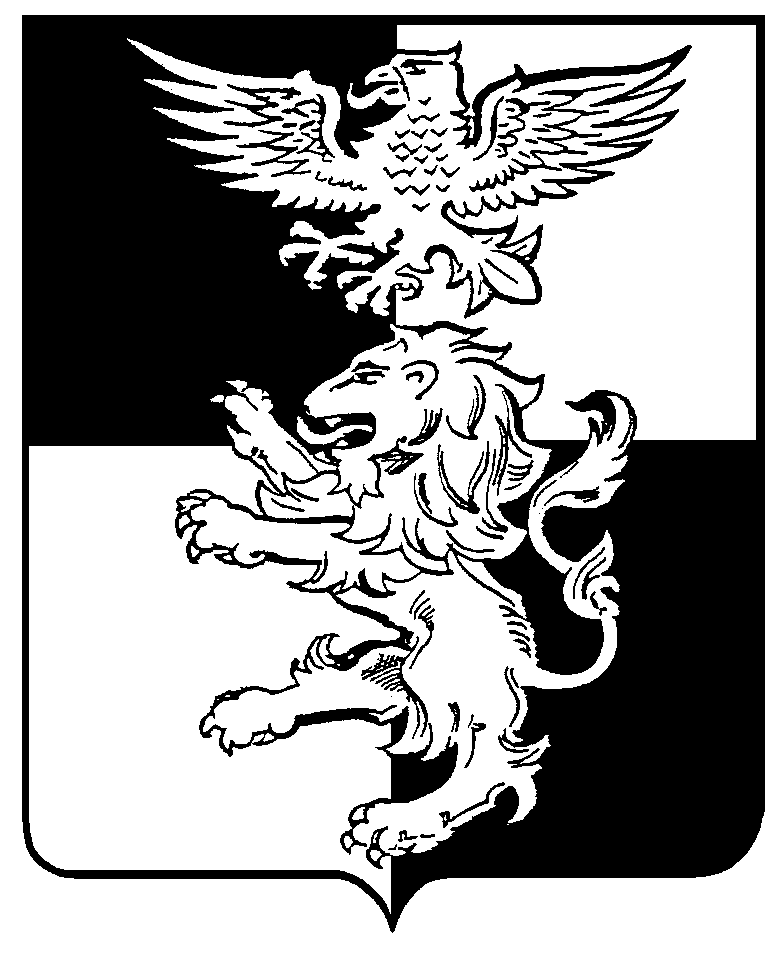 Муниципальный район «Белгородский район» Белгородская областьЗЕМСКОЕ СОБРАНИЕ ДУБОВСКОГО СЕЛЬСКОГО ПОСЕЛЕНИЯшестое заседание земского собрания четвертого созываРЕШЕНИЕ «     »                    20   г.				                                          № О бюджете Дубовского сельского поселения муниципального района «Белгородский район» Белгородской  области на 2019 год и на плановый период 2020 и 2021 годовВ соответствии с Бюджетным Кодексом Российской Федерации, Федеральным законом от 6 октября 2003 года № 131-ФЗ «Об общих принципах организации местного самоуправления в Российской Федерации», Уставом Дубовского сельского поселения, на основании заключения о результатах публичных слушаний по проекту бюджета Дубовского сельского поселения муниципального района «Белгородский район» Белгородской области на 2019 год и на плановый период 2020 и 2021 годов от 20 декабря 2018 года,Земское собрание Дубовского сельского поселения решило:1. Утвердить бюджет Дубовского сельского поселения муниципального района «Белгородский район» Белгородской области на 2019 год и на плановый период 2020 и 2021 годов (прилагается).2. Настоящее решение вступает в силу с 1 января 2019 года.3. Обнародовать настоящее решение и разместить на официальном сайте органов местного самоуправления Дубовского сельского поселения муниципального района «Белгородский район» Белгородской области (admindubovoe.ru).4. Контроль за выполнением настоящего решения возложить на председателя постоянной комиссии по бюджету, финансовой и налоговой политике (Гордеева Л.И.).Глава Дубовскогосельского поселения					              И. КарьяноваУтвержден решением земского собрания Дубовского сельского поселения от «        »              20     г. № Бюджет Дубовского сельского поселения муниципального района «Белгородский район» Белгородской области на 2019 год и на плановый период 2020 и 2021 годовСтатья 1. Основные характеристики бюджета Дубовского сельского поселения муниципального района «Белгородский район» Белгородской области на 2019 год и на плановый период 2020 и 2021годов1. Утвердить основные характеристики бюджета Дубовского сельского поселения муниципального района «Белгородский район» Белгородской области (далее – бюджет поселения) на 2019 год:прогнозируемый общий объем доходов бюджета поселения в сумме 142177,9 тыс. рублей;общий объем расходов бюджета поселения в сумме 142177,9 тыс. рублей;прогнозируемый дефицит бюджета поселения в сумме 0,0 тыс. рублей;верхний предел муниципального внутреннего долга Дубовского сельского поселения муниципального района «Белгородский район» Белгородской области (далее – сельское поселение) на 1 января 2020 года в сумме 0,0 тыс. рублей согласно приложению № 1 к бюджету поселения.2. Утвердить основные характеристики бюджета поселения на плановый период 2020 и 2021 годов:прогнозируемый общий объем доходов бюджета поселения на 2020 год в сумме 143020,8 тыс. рублей и на 2021 год в сумме 143399,6 тыс. рублей;общий объем расходов бюджета поселения на 2020 год в сумме 143020,8 тыс. рублей, в том числе условно утвержденные расходы в сумме 3704,0 тыс. рублей и на 2021 год в сумме 143399,6 тыс. рублей, в том числе условно утвержденные расходы в сумме 7200,0 тыс. рублей;прогнозируемый дефицит бюджета поселения на 2020 год в сумме 0,0 тыс. рублей и на 2021 год в сумме 0,0 тыс. рублей;верхний предел муниципального внутреннего долга сельского поселения на 1 января 2021 года в сумме 0,0 тыс. рублей и на 1 января 2022 года в сумме 0,0 тыс. рублей согласно приложению № 2 к бюджету поселения.Статья 2. Источники внутреннего финансирования дефицита бюджета поселения Утвердить источники внутреннего финансирования дефицита бюджета поселения на 2019 год согласно приложению № 3 к бюджету поселения и на плановый период 2020 и 2021 годов согласно приложению № 4 к бюджету поселения.Статья 3. Нормативы распределения отдельных видов доходов в бюджет поселения на 2019 год и на плановый период 2020 и 2021 годовУтвердить нормативы распределения отдельных видов налоговых и неналоговых поступлений в бюджет поселения на 2019 год и на плановый период 2020 и 2021 годов согласно приложению № 5 к бюджету поселения.Статья 4. Главные администраторы доходов бюджета поселения и главные администраторы источников финансирования дефицита бюджета поселения Утвердить перечень главных администраторов доходов бюджета поселения – территориальных органов исполнительной власти, органов местного самоуправления Дубовского сельского поселения согласно приложению № 6 к бюджету поселения.Утвердить перечень главных администраторов доходов и иных поступлений в бюджет поселения – органов местного самоуправления Дубовского сельского поселения согласно приложению № 7 к бюджету поселения.В случае изменения в 2019 году состава и (или) функций главных администраторов доходов бюджета поселения, а также изменения принципов назначения и присвоения, структуры кодов классификации доходов и источников финансирования дефицита бюджета администрация сельского поселения вправе вносить соответствующие изменения в перечни главных администраторов указанные в частях 1-2 настоящей статьи.Утвердить перечень главных администраторов источников внутреннего финансирования дефицита бюджета поселения - органов местного самоуправления согласно приложению № 8 к бюджету поселения.Статья 5. Прогнозируемое поступление доходов в бюджет поселения на 2019 год и на плановый период 2020 и 2021 годовУтвердить прогнозируемое поступление доходов в бюджет поселения, в том числе объем межбюджетных трансфертов, получаемых от других бюджетов бюджетной системы Российской Федерации, на 2019 год и на плановый период 2020 и 2021 годов согласно приложению № 9 к бюджету поселения.Статья 6. Бюджетные ассигнования бюджета поселения на 2019 год и на плановый период 2020 и 2021 годов1. Утвердить общий объем бюджетных ассигнований на исполнение публичных нормативных обязательств на 2019 год в сумме 0 тыс. рублей, на 2020 год в сумме 0 тыс. рублей и на 2021 год в сумме 0 тыс. рублей.2. Утвердить ведомственную структуру расходов бюджета поселения на 2019 год и на плановый период 2020 и 2021 годов согласно приложению № 10 к бюджету поселения.3. Утвердить в пределах общего объема расходов, установленного статьей 1 бюджета поселения, распределение бюджетных ассигнований по разделам, подразделам, целевым статьям (муниципальным программам сельского поселения и непрограммным направлениям деятельности), группам видов расходов классификации расходов бюджета поселения на 2019 год и на плановый период 2020 и 2021 годов согласно приложению       № 11 к бюджету поселения.4. Утвердить распределение бюджетных ассигнований по целевым статьям (муниципальным программам сельского поселения и непрограммным направлениям деятельности), группам видов расходов, разделам, подразделам классификации расходов бюджета поселения на 2019 год и на плановый период 2020 и 2021 годов согласно приложению № 12 к бюджету поселения.Муниципальные программы сельского поселения подлежат приведению в соответствии с бюджетом поселения до 1 апреля 2019 года.5. Утвердить распределение бюджетных ассигнований по разделам, подразделам классификации расходов бюджета на осуществление бюджетных инвестиций, капитальных вложений в объекты муниципальной собственности сельского поселения, включаемые в муниципальные программы сельского поселения на 2019 год и на плановый период 2020 и 2021 годов согласно приложению № 13 к бюджету поселения.6. Обеспечить в 2019 году первоочередное финансирование следующих расходных обязательств:публичных нормативных обязательств (социальные выплаты, компенсационные выплаты и т.д.);оплату жилищно-коммунальных услуг;субсидий бюджетным и автономным учреждениям при выполнении муниципального задания;оплату труда работникам учреждений, финансируемых из бюджета поселения;остальные расходы на текущее содержание осуществлять по мере поступления доходных источников в бюджет.Статья 7. Особенности использования бюджетных ассигнований на обеспечение деятельности органов местного самоуправления и муниципальных учреждений сельского поселения1.	Администрация сельского поселения не вправе принимать решения, приводящие к увеличению в 2019 году численности муниципальных служащих и работников, замещающих должности, не являющиеся должностями муниципальной службы, а также работников учреждений и организаций бюджетной сферы.2.	Установить, что заключение и оплата администрацией сельского поселения договоров, исполнение которых осуществляется за счет средств бюджета поселения, производится в пределах утвержденных ассигнований в соответствии с ведомственной, функциональной и экономической структурами расходов бюджета поселения.Принятие администрацией сельского поселения обязательств, вытекающих из договоров, исполнение которых осуществляется за счет средств бюджета поселения, сверх утвержденных им ассигнований, не подлежат оплате за счет средств бюджета поселения на текущий год.Договор, заключенный администрацией сельского поселения (или его часть, устанавливающая повышенные обязательства бюджета поселения) с нарушением требований настоящей статьи, подлежит признанию недействительным в судебном порядке в соответствии с законодательством Российской Федерации.  Статья 8. Межбюджетные трансферты1. Утвердить объем межбюджетных трансфертов, получаемых от других бюджетов бюджетной системы Российской Федерации в доход бюджета поселения на 2019 год в сумме 563,9 тыс. рублей, на 2020 год в сумме 542,8 тыс. рублей и на 2021 год в сумме 548,6 тыс. рублей согласно приложению № 14 к бюджету поселения. 2. Утвердить распределение межбюджетных трансфертов, предоставляемых бюджету муниципального района «Белгородский район» Белгородской области на 2019 год в сумме 70521,8 тыс. рублей, на 2020 год в сумме 70797,9 тыс. рублей и 2021 год в сумме 70971,7 тыс. рублей согласно приложению № 15 к бюджету поселения. Статья 9. Резервный фонд администрации сельского поселения Установить размер резервного фонда администрации сельского поселения на 2019 год в сумме 100,0 тыс. рублей, на 2020 год в сумме 100,0 тыс. рублей и на 2021 год в сумме 100,0 тыс. рублей.Статья 10. Бюджетные кредиты1. Установить, что в 2019 году и плановом периоде 2020 и 2021 годов бюджетный кредит может привлекаться сельским поселением из бюджета муниципального района на следующие цели: - для частичного покрытия дефицита бюджета поселения, покрытия временных кассовых разрывов, возникающих при исполнении бюджета поселения;- для осуществления мероприятий, связанных с ликвидацией последствий стихийных бедствий и техногенных аварий.2. Установить плату за пользование указанными в части 1 настоящей статьи бюджетными кредитами:- для частичного покрытия дефицита бюджета сельского поселения, покрытия временных кассовых разрывов, возникающих при исполнении бюджета поселения -  в размере 0,1 процента годовых;- для осуществления мероприятий, связанных с ликвидацией последствий стихийных бедствий и техногенных аварий - по ставке 0 процентов.3. Привлечение, использование и возврат сельским поселением указанных в части 1 настоящей статьи бюджетных кредитов, полученных из бюджета муниципального района, осуществляется в порядке, установленным муниципальным образованием Белгородского района.Статья 11. Обслуживание муниципального внутреннего долга сельского поселенияУтвердить в составе расходов бюджета поселения бюджетные ассигнования на обслуживание муниципального внутреннего долга сельского поселения на 2019 год в сумме 1,0 тыс. рублей, на 2020 год в сумме 1,0 тыс. рублей и на 2021 год в сумме 1,0 тыс. рублей.Статья 12. Муниципальные внутренние заимствования сельского поселения1. Администрация сельского поселения вправе осуществлять муниципальные внутренние заимствования с целью финансирования дефицита бюджета, погашения муниципальных долговых обязательств.2. Утвердить Программу муниципальных внутренних заимствований  сельского поселения на 2019 год согласно приложению № 16 к бюджету поселения и Программу муниципальных внутренних заимствований сельского поселения на плановый период 2020 и 2021 годов согласно приложению № 17 к бюджету поселения.Статья 13. Предельный объем муниципального внутреннего долга сельского поселения Установить предельный объем муниципального внутреннего долга сельского поселения на 2019 год в сумме 1000,0 тыс. рублей, на 2020 год в сумме 1000,0 тыс. рублей и на 2021 год в сумме 1000,0 тыс. рублей.Статья 14. Особенности исполнения бюджета поселения в 2019 году1. Неиспользованные целевые средства, переданные из областного бюджета в бюджет поселения, по состоянию на 1 января 2019 года, образовавшиеся в связи с неполным использованием бюджетных ассигнований, утвержденных решением земского собрания Дубовского сельского поселения № 170 от 21 декабря 2017 года «О бюджете Дубовского  сельского поселения  муниципального района «Белгородский район» Белгородской  области на 2018 год и на плановый период 2019 и 20120 годов», подлежат возврату в областной бюджет в соответствии с действующим законодательством.2. В целях стимулирования работы по увеличению доходной части бюджета администрации Дубовского сельского поселения направлять на фонд оплаты труда сотрудников органов местного самоуправления поселения до 20 процентов от суммы дополнительно полученных доходов от утвержденного плана по доходам.3. Установить, что неиспользованные в отчетном финансовом году остатки средств, предоставленные муниципальным бюджетным и автономным учреждениям сельского поселения, в соответствии с абзацем вторым пункта 1 статьи 78.1  Бюджетного кодекса Российской Федерации и перечисленные ими в бюджет поселения, возвращаются муниципальным бюджетным и автономным учреждениям сельского поселения в текущем году при наличии потребности в направлении их на те же цели в соответствии с решением органа, осуществляющего в отношении них функции и полномочия учредителя, после внесения соответствующих изменений в настоящее решение.Глава Дубовскогосельского поселения					              И. КарьяноваПриложение № 1к бюджету поселенияВЕРХНИЙ ПРЕДЕЛ МУНИЦИПАЛЬНОГО ВНУТРЕННЕГО ДОЛГА ДубовСКОГО сельского поселения муниципального района «БЕЛГОРОДСКИЙ РАЙОН» Белгородской области НА 1 ЯНВАРЯ 2020 ГОДА								                (тыс. рублей)Глава Дубовскогосельского поселения					              И. КарьяноваПриложение № 2к бюджету поселенияВЕРХНИЙ ПРЕДЕЛ МУНИЦИПАЛЬНОГО ВНУТРЕННЕГО ДОЛГА сельского поселения НА 1 ЯНВАРЯ 2021 ГОДА             и НА 1 ЯНВАРЯ 2022 ГОДА									        (тыс. рублей)Глава Дубовскогосельского поселения					              И. КарьяноваПриложение № 3к бюджету поселенияИСТОЧНИКИ ВНУТРЕННЕГО ФИНАНСИРОВАНИЯ ДЕФИЦИТА БЮДЖЕТА ПОСЕЛЕНИЯ НА 2019 ГОД(тыс. рублей)Глава Дубовскогосельского поселения					              И. КарьяноваПриложение № 4к бюджету поселенияИСТОЧНИКИ ВНУТРЕННЕГО ФИНАНСИРОВАНИЯ ДЕФИЦИТА БЮДЖЕТА ПОСЕЛЕНИЯ НА ПЛАНОВЫЙ ПЕРИОД 2020 И 2021 ГОДОВ   (тыс. рублей)Глава Дубовскогосельского поселения					              И. КарьяноваПриложение № 5к бюджету поселенияНормативы распределения отдельных видов НАЛОГОВЫХ И НЕНАЛОГОВЫХ ПОСТУПЛЕНИЙ в бюджет ПОСЕЛЕНИЯ на 2019 год И на ПЛАНОВЫЙ ПЕРИОД 2020 и 2021 ГОДОВ								(в процентах)Примечание:Погашение задолженности по пеням и штрафам за несвоевременную уплату налогов и сборов в части отмененных налогов и сборов осуществляется по нормативам зачисления соответствующих налогов и сборовГлава Дубовскогосельского поселения					              И. КарьяноваПриложение № 6к бюджету поселенияПЕРЕЧЕНЬ ГЛАВНЫХ АДМИНИСТРАТОРОВ ДОХОДОВ БЮДЖЕТА ПОСЕЛЕНИЯ - ТЕРРИТОРИАЛЬНЫХ ОРГАНОВ ИСПОЛНИТЕЛЬНОЙ ВЛАСТИ, ОРГАНОВ МЕСТНОГО САМОУПРАВЛЕНИЯ ДУБОВСКОГО СЕЛЬСКОГО ПОСЕЛЕНИЯПриложение № 7к бюджету поселенияПЕРЕЧЕНЬ ГЛАВНЫХ АДМИНИСТРАТОРОВ ДОХОДОВ И ИНЫХ ПОСТУПЛЕНИЙ В БЮДЖЕТ ПОСЕЛЕНИЯ - ОРГАНОВ  МЕСТНОГО САМОУПРАВЛЕНИЯ  ДУБОВСКОГО СЕЛЬСКОГО ПОСЕЛЕНИЯГлава Дубовскогосельского поселения					              И. КарьяноваПриложение № 8к бюджету поселенияПЕРЕЧЕНЬ ГЛАВНЫХ АДМИНИСТРАТОРОВ ИСТОЧНИКОВ ВНУТРЕННЕГО ФИНАНСИРОВАНИЯ ДЕФИЦИТА БЮДЖЕТА ПОСЕЛЕНИЯ – ОРГАНОВ МЕСТНОГО САМОУПРАВЛЕНИЯГлава Дубовскогосельского поселения					              И. КарьяноваПриложение № 9к бюджету поселенияПРОГНОЗИРУЕМОЕ ПОСТУПЛЕНИЕ ДОХОДОВ В БЮДЖЕТ ПОСЕЛЕНИЯ НА 2019 ГОД И НА ПЛАНОВЫЙ ПЕРИОД 2020 И 2021 ГОДОВ(тыс. руб)Глава Дубовскогосельского поселения					              И. КарьяноваПриложение № 10к бюджету поселенияВЕДОМСТВЕННАЯ СТРУКТУРА РАСХОДОВ БЮДЖЕТА ПОСЕЛЕНИЯ  НА 2019 ГОД И НА ПЛАНОВЫЙ ПЕРИОД 2020 И 2021 ГОДОВГлава Дубовскогосельского поселения					              И. КарьяноваПриложение № 11к бюджету поселенияГлава Дубовскогосельского поселения					              И. КарьяноваПриложение № 12к бюджету поселенияРАСПРЕДЕЛЕНИЕ БЮДЖЕТНЫХ АССИГНОВАНИЙ ПО ЦЕЛЕВЫМ СТАТЬЯМ (МУНИЦИПАЛЬНЫМ ПРОГРАММАМ СЕЛЬСКОГО ПОСЕЛЕНИЯ И НЕПРОГРАММНЫМ НАПРАВЛЕНИЯМ ДЕЯТЕЛЬНОСТИ), ГРУППАМ ВИДОВ РАСХОДОВ, РАЗДЕЛАМ, ПОДРАЗДЕЛАМ КЛАССИФИКАЦИИ РАСХОДОВ БЮДЖЕТА ПОСЕЛЕНИЯ НА 2019 ГОД И НА ПЛАНОВЫЙ ПЕРИОД 2020 И 2021 ГОДОВГлава Дубовскогосельского поселения					              И. КарьяноваПриложение № 13к бюджету поселенияГлава Дубовскогосельского поселения					              И. КарьяноваПриложение № 14к бюджету поселенияОБЪЕМ МЕЖБЮДЖЕТНЫХ ТРАНСФЕРТОВ, ПОЛУЧАЕМЫХ ОТ ДРУГИХ БЮДЖЕТОВ БЮДЖЕТНОЙ СИСТЕМЫ РОССИЙСКОЙ ФЕДЕРАЦИИ В ДОХОД БЮДЖЕТА ПОСЕЛЕНИЯ НА 2019 ГОД И НА ПЛАНОВЫЙ ПЕРИОД 2020 И 2021 ГОДОВГлава Дубовскогосельского поселения					              И. КарьяноваПриложение № 15к бюджету поселенияРАСПРЕДЕЛЕНИЕ МЕЖБЮДЖЕТНЫХ ТРАНСФЕРТОВ, ПРЕДОСТАВЛЯЕМЫХ БЮДЖЕТУ МУНИЦИПАЛЬНОГО РАЙОНА «БЕЛГОРОДСКИЙ РАЙОН» БЕЛГОРОДСКОЙ ОБЛАСТИ НА 2019 ГОД И НА ПЛАНОВЫЙ ПЕРИОД 2020 И 2021 ГОДОВ(тыс. рублей)Глава Дубовскогосельского поселения					              И. КарьяноваПриложение № 16к бюджету поселенияПРОГРАММА МУНИЦИПАЛЬНЫХ ВНУТРЕННИХ ЗАИМСТВОВАНИЙ СЕЛЬСКОГО ПОСЕЛЕНИЯ НА 2019 ГОД										тыс. рублейГлава Дубовскогосельского поселения					              И. КарьяноваПриложение № 17к бюджету поселенияПРОГРАММА МУНИЦИПАЛЬНЫХ ВНУТРЕННИХ ЗАИМСТВОВАНИЙ СЕЛЬСКОГО ПОСЕЛЕНИЯ НА ПЛАНОВЫЙ ПЕРИОД 2020 И 2021 ГОДОВ											тыс. рублейГлава Дубовскогосельского поселения					              И. Карьянова№ п/пНаименование вида муниципального долгового обязательства сельского поселения Объем муниципального долгового обязательства сельского поселения на 1 января 2020 года1Бюджетные кредиты, привлеченные в бюджет сельского поселения от других бюджетов бюджетной системы Российской Федерации0,02Кредиты, полученные муниципальным образованием от кредитных организаций 03Гарантии муниципального образования0Итого верхний предел муниципального внутреннего долга сельского поселения0,0№ п/пНаименование вида муниципального долгового обязательства сельского поселения Объем муниципального долгового обязательства сельского поселения на 1 января 2021 годаОбъем муниципального долгового обязательства сельского поселения на          1 января 2022 года1Бюджетные кредиты, привлеченные в бюджет сельского поселения от других бюджетов бюджетной системы Российской Федерации0,00,02Кредиты, полученные муниципальным образованием от кредитных организаций 003Гарантии муниципального образования00Итого верхний предел муниципального внутреннего долга сельского поселения0,00,0№ п/пКод бюджетной классификацииНаименование кода группы, подгруппы, статьи, вида источника внутреннего финансирования дефицитов бюджетаСумма2019 год1.01 02 00 00 00 0000 000Кредиты кредитных организаций в валюте Российской Федерации001 02 00 00 00 0000 700Получение кредитов от кредитных организаций в валюте Российской Федерации001 02 00 00 10 0000 710Получение кредитов от кредитных организаций бюджетами сельских поселений  в валюте Российской Федерации001 02 00 00 00 0000 800Погашение кредитов, предоставленных кредитными организациями  в валюте Российской Федерации001 02 00 00 10 0000 810Погашение бюджетами сельских  поселений  кредитов от кредитных организаций в валюте Российской Федерации02.01 03 00 00 00 0000 000Бюджетные кредиты от других бюджетов бюджетной системы Российской Федерации0,001 03 01 00 00 0000 700Получение бюджетных кредитов от других бюджетов бюджетной системы Российской Федерации в валюте Российской Федерации1000,001 03 01 00 10 0000 710Получение кредитов от других бюджетов бюджетной системы Российской Федерации бюджетами сельских поселений в валюте Российской Федерации1000,001 03 01 00 00 0000 800Погашение бюджетных кредитов, полученных  от других бюджетов бюджетной системы Российской Федерации в валюте Российской Федерации1000,001 03 01 00 10 0000 810Погашение бюджетами сельских поселений  кредитов  от других бюджетов бюджетной системы Российской Федерации в валюте Российской Федерации1000,03.01 05 00 00 00 0000 000Изменение остатков средств на счетах по учету средств бюджетов0,0001 05 00 00 00 0000 500Увеличение остатков средств бюджетов-143177,901 05 02 00 00 0000 500Увеличение прочих остатков средств бюджетов-143177,901 05 02 01 00 0000 510Увеличение прочих остатков денежных средств бюджетов -143177,901 05 02 01 10 0000 510Увеличение прочих остатков денежных средств бюджетов сельских поселений-143177,901 05 00 00 00 0000 600Уменьшение остатков средств бюджетов143177,901 05 02 00 00 0000 600Уменьшение прочих остатков средств бюджетов143177,901 05 02 01 00 0000 610Уменьшение прочих остатков денежных средств бюджетов143177,901 05 02 01 10 0000 610Уменьшение прочих остатков денежных средств бюджетов  сельских поселений143177,9Всего средств, направленных  на покрытие дефицита0,00№ п/пКод бюджетной классификацииНаименование кода группы, подгруппы, статьи, вида источника внутреннего финансирования дефицитов бюджетаСумма на 2020 годСумма на 2021 год1.01 02 00 00 00 0000 000Кредиты кредитных организаций в валюте Российской Федерации0001 02 00 00 00 0000 700Получение кредитов от кредитных организаций в валюте Российской Федерации0001 02 00 00 10 0000 710Получение кредитов от кредитных организаций бюджетами сельских поселений    в валюте Российской Федерации0001 02 00 00 00 0000 800Погашение  кредитов, предоставленных кредитными организациями  в валюте Российской Федерации0001 02 00 00 10 0000 810Погашение бюджетами сельских поселений  кредитов от кредитных организаций в валюте Российской Федерации002.01 03 00 00 00 0000 000Бюджетные кредиты от других бюджетов бюджетной системы Российской Федерации0001 03 01 00 00 0000 700Получение бюджетных кредитов от других бюджетов бюджетной системы Российской Федерации в валюте Российской Федерации1000,01000,001 03 01 00 10 0000 710Получение кредитов от других бюджетов бюджетной системы Российской Федерации бюджетами сельских поселений в валюте Российской Федерации1000,01000,001 03 01 00 00 0000 800Погашение бюджетных кредитов, полученных  от других бюджетов бюджетной системы Российской Федерации в валюте Российской Федерации1000,01000,001 03 01 00 10 0000 810Погашение бюджетами сельских поселений  кредитов  от других бюджетов бюджетной системы Российской Федерации в валюте Российской Федерации1000,01000,03.01 05 00 00 00 0000 000Изменение остатков средств на счетах по учету средств бюджетов0,00,001 05 00 00 00 0000 500Увеличение остатков средств бюджетов-144020,8-144399,601 05 02 00 00 0000 500Увеличение прочих остатков средств бюджетов-144020,8-144399,601 05 02 01 00 0000 510Увеличение прочих остатков денежных средств бюджетов-144020,8-144399,601 05 02 01 10 0000 510Увеличение прочих остатков денежных средств бюджетов сельских поселений-144020,8-144399,601 05 00 00 00 0000 600Уменьшение остатков средств бюджетов144020,8144399,601 05 02 00 00 0000 600Уменьшение прочих остатков средств бюджетов144020,8144399,601 05 02 01 00 0000 610Уменьшение прочих остатков денежных средств бюджетов144020,8144399,601 05 02 01 10 0000 610Уменьшение прочих остатков денежных средств бюджетов сельских поселений144020,8144399,6Всего средств, направленных  на покрытие дефицита0,00,0Код бюджетной классификацииНаименование доходаБюджетпоселения1231 09 00000 00 0000 000В части погашения задолженности и перерасчетов по отмененным налогам, сборам и иным обязательным платежам1 09 04053 10 0000 110Земельный налог (по обязательствам, возникшим до 1 января 2006 года), мобилизуемый на территориях сельских поселений100В части доходов от продажи материальных и нематериальных активов1 14 03050 10 0000 410Средства от распоряжения и реализации конфискованного и иного имущества, обращенного в доходы сельских поселений ( в части реализации основных средств по указанному имуществу) 100В части административных платежей и сборов1 15 02050 10 0000 140Платежи, взимаемые органами местного самоуправления (организациями) сельских поселений за выполнение определенных функций  100В части штрафов, санкций, возмещения ущерба1 16 23051 10 0000 140Доходы от возмещения ущерба при возникновении страховых случаев по обязательному страхованию гражданской ответственности, когда выгодоприобретателями выступают получатели средств бюджетов сельских поселений 1001 16 23052 10 0000 140Доходы от возмещения ущерба при возникновении иных страховых случаев, когда выгодоприобретателями выступают получатели средств бюджетов сельских поселений1001 16 90050 10 0000 140Прочие поступления от денежных взысканий (штрафов) и иных сумм в возмещение ущерба, зачисляемые в бюджеты сельских поселений100В части прочих неналоговых доходов1 17 01050 10 0000 180Невыясненные поступления,  зачисляемые в бюджеты сельских поселений1001 17 05050 10 0000 180Прочие неналоговые доходы бюджетов сельских поселений100Код бюджетной классификацииРоссийской ФедерацииКод бюджетной классификацииРоссийской ФедерацииНаименование  администраторов доходов  бюджета поселенияадминистраторадоходовКод доходов бюджета поселенияНаименование  администраторов доходов  бюджета поселенияМежрайонная инспекция Федеральной налоговой службы России №2 по Белгородской области1821 01 02000 01 0000 110НАЛОГ НА ДОХОДЫ ФИЗИЧЕСКИХ ЛИЦ1821 01 02010 01 0000 110Налог на доходы физических лиц с доходов, источником которых является налоговый агент, за исключением доходов, в отношении которых исчисление и уплата налога осуществляется в соответствии со статьями 227,227/1 и 228 Налогового кодекса Российской Федерации1821 01 02020 01 0000 110Налог на доходы физических лиц с доходов, полученных от осуществления деятельности физическими лицами, зарегистрированными в качестве индивидуальных предпринимателей,  нотариусов, занимающихся частной практикой, адвокатов, учредивших адвокатские кабинеты и других лиц, занимающихся частной практикой в соответствии со статьей 227 Налогового кодекса Российской Федерации.1821 01 02030 01 0000 110Налог на доходы физических лиц с доходов, полученных физическими лицами в соответствии со статьей 228 Налогового Кодекса Российской Федерации1821 01 02040 01 0000 110Налог на доходы физических лиц  в виде фиксированных авансовых платежей с доходов, полученных физическими лицами, являющимися иностранными гражданами, осуществляющими трудовую деятельность по найму на основании патента в соответствии со статьей 227.1 Налогового кодекса Российской Федерации1821 05 00000 00 0000 000НАЛОГИ НА СОВОКУПНЫЙ ДОХОД1821 05 03000 01 0000 110Единый сельскохозяйственный налог1821 05 03010 01 0000 110Единый сельскохозяйственный налог1821 05 03020 01 0000 110Единый сельскохозяйственный налог (за налоговые периоды, истекшие до 1 января 2011 года)1821 06 00000 00 0000 000НАЛОГИ НА ИМУЩЕСТВО1821 06 01030 10 0000 110Налог на имущество физических лиц, взимаемый по ставкам, применяемым к объектам налогообложения, расположенным в границах сельских поселений1821 06 06000 00 0000 110ЗЕМЕЛЬНЫЙ НАЛОГ1821 06 06033 10 0000 110Земельный налог с организаций, обладающих земельным участком, расположенным в границах сельских поселений1821 06 06043 10 0000 110Земельный налог с физических лиц, обладающих земельным участком, расположенным в границах сельских поселений1821 09 00000 00 0000 000ЗАДОЛЖЕННОСТЬ И ПЕРЕРАСЧЕТЫ ПО ОТМЕНЕННЫМ НАЛОГАМ, СБОРАМ И ИНЫМ ОБЯЗАТЕЛЬНЫМ ПЛАТЕЖАМ  1821 09 04053 10 0000 110Земельный налог (по обязательствам, возникшим до 1 января 2006 года), мобилизуемый на территориях сельских поселенийКод    администраторов доходов бюджетной классификацииРоссийской ФедерацииКод    администраторов доходов бюджетной классификацииРоссийской ФедерацииНаименование главного  администраторов доходов  бюджета  поселенияглавногоадминистратораДоходов бюджета поселенияНаименование главного  администраторов доходов  бюджета  поселения906Администрация  Дубовского  сельского поселения муниципального района «Белгородский район» Белгородской области9061 08 04020 01 1000 110Государственная пошлина за совершение нотариальных действий должностными лицами органов местного самоуправления, уполномоченными в соответствии с законодательными актами Российской Федерации на совершение нотариальных действий (сумма платежа (перерасчеты, недоимка и задолженность по соответствующему платежу, в том числе по отмененному))9061 08 04020 01 4000 110Государственная пошлина за совершение нотариальных действий должностными лицами органов местного самоуправления, уполномоченными в соответствии с законодательными актами Российской Федерации на совершение нотариальных действий (прочие поступления)9061 11 03050 10 0000 120Проценты, полученные от предоставления бюджетных кредитов внутри страны за счет средств бюджетов сельских поселений9061 11 05025 10 0000 120Доходы, получаемые в виде арендной платы, а также средства от продажи права на заключение договоров аренды за земли, находящиеся в собственности сельских поселений (за исключением земельных участков муниципальных бюджетных и автономных учреждений)9061 11 05035 10 0000 120Доходы от сдачи в аренду имущества, находящегося в оперативном управлении органов управления сельских поселений и созданных ими учреждений (за исключением имущества муниципальных  бюджетных и автономных учреждений)9061 11 05075 10 0000 120Доходы от сдачи в аренду имущества, составляющего казну сельских поселений (за исключением земельных участков)9061 11 08050 10 0000 120Средства, получаемые от передачи имущества, находящегося в собственности сельских поселений (за исключением имущества муниципальных бюджетных и автономных учреждений, а также имущества муниципальных унитарных предприятий, в том числе казенных), в залог, в доверительное управление9061 11 09045 10 0000 120Прочие поступления от использования имущества, находящегося в собственности сельских поселений (за исключением имущества муниципальных  бюджетных и автономных учреждений, а также имущества муниципальных унитарных предприятий, в том числе казенных) 9061 11 05093 10 0000 120Доходы от предоставления на платной основе парковок (парковочных мест), расположенных на автомобильных дорогах общего пользования местного значения и местах внеуличной дорожной сети, относящихся к собственности сельских поселений9061 13 02995 10 0000 130Прочие доходы от компенсации затрат бюджетов сельских поселений9061 14 02052 10 0000 410Доходы от реализации имущества, находящегося в оперативном управлении учреждений, находящихся в ведении органов управления сельских поселений (за исключением имущества муниципальных бюджетных и автономных  учреждений) в части реализации основных средств по указанному имуществу.9061 14 02053 10 0000 410Доходы от реализации иного имущества, находящегося в собственности сельских поселений (за исключением имущества муниципальных бюджетных и автономных учреждений, а также имущества муниципальных унитарных предприятий, в том числе казенных), в части реализации основных средств по указанному имуществу9061 14 02052 10 0000 440Доходы от реализации имущества, находящегося в оперативном управлении учреждений, находящихся в ведении органов управления сельских поселений (за исключением имущества муниципальных  бюджетных и автономных учреждений), в части реализации материальных запасов по указанному имуществу9061 14 02053 10 0000 440Доходы от реализации иного имущества, находящегося в собственности сельских поселений (за исключением имущества муниципальных бюджетных и автономных учреждений, а также имущества муниципальных унитарных предприятий, в том числе казенных) в части реализации  материальныхзапасов  по указанному имуществу9061 14 04050 10 0000 420Доходы от продажи нематериальных активов, находящихся в собственности сельских поселений9061 14 06025 10 0000 430Доходы от продажи земельных участков, находящихся в собственности сельских поселений (за исключением земельных участков муниципальных бюджетных и автономных учреждений)9061 15 02050 10 0000 140Платежи, взимаемые органами местного самоуправления (организациями) сельских поселений за выполнение определенных функций9061 16 18050 10 0000 140Денежные взыскания (штрафы) за нарушение бюджетного законодательства (в части бюджетов сельских поселений)9061 16 23051 10 0000 140Доходы от возмещения ущерба при возникновении страховых случаев по обязательному страхованию гражданской ответственности, когда выгодоприобретателями выступают получатели средств бюджетов сельских поселений9061 16 23052 10 0000 140Доходы от возмещения ущерба при возникновении иных страховых случаев, когда выгодоприобретателями выступают получатели средств бюджетов сельских поселений9061 16 32000 10 0000 140Денежные взыскания, налагаемые в возмещение ущерба, причиненного в результате незаконного или нецелевого использования бюджетных средств (в части бюджетов сельских поселений)9061 16 33050 10 0000 140Денежные взыскания (штрафы) за нарушение законодательства Российской Федерации о контрактной системе в сфере закупок товаров, работ, услуг для обеспечения государственных и муниципальных нужд для нужд сельских поселений9061 16 90050 10 0000 140Прочие поступления от денежных взысканий (штрафов) и иных сумм в возмещение ущерба, зачисляемые в бюджеты сельских поселений9061 17 01050 10 0000 180Невыясненные поступления, зачисляемые в бюджеты сельских поселений9061 17 05050 10 0000 180Прочие неналоговые доходы бюджетов сельских поселений9062 02 15001 10 0000 150Дотации бюджетам сельских поселений на выравнивание бюджетной обеспеченности9062 02 20216 10 0000 150Субсидии бюджетам сельских поселений на осуществление дорожной деятельности в отношении автомобильных дорог общего пользования, а также капитального ремонта и ремонта дворовых территорий многоквартирных домов, проездов к дворовым территориям многоквартирных домов населенных пунктов9062 02 29999 10 0000 150Прочие субсидии бюджетам сельских поселений9062 02 35118 10 0000 150Субвенции бюджетам сельских поселений на осуществление первичного воинского учета на территориях, где отсутствуют военные комиссариаты9062 02 35930 10 0000 150Субвенции бюджетам сельских поселений на государственную регистрацию актов гражданского состояния9062 02 40014 10 0000 150Межбюджетные трансферты, передаваемые бюджетам сельских поселений из бюджетов муниципальных районов на осуществление  части полномочий по решению вопросов местного значения в соответствии с заключенными соглашениями 9062 02 49999 10 0000 150Прочие межбюджетные трансферты, передаваемые бюджетам сельских поселений9062 07 05010 10 0000 150Безвозмездные поступления от физических и юридических лиц на финансовое обеспечение дорожной деятельности, в том числе добровольных пожертвований, в отношении автомобильных дорог общего пользования местного значения сельских поселений9062 07 05020 10 0000 150Поступления от денежных пожертвований, предоставляемых физическими лицами получателям средств бюджетов сельских поселений9062 07 05030 10 0000 150Прочие безвозмездные поступления в бюджеты сельских поселений9062 08 05000 10 0000 150Перечисления из бюджетов сельских поселений (в бюджеты поселений) для осуществления возврата (зачета) излишне уплаченных или излишне взысканных сумм налогов, сборов и иных платежей, а также сумм процентов за несвоевременное осуществление такого возврата и процентов, начисленных на излишне взысканные суммы.906218 60010 10 0000 150Доходы бюджетов сельских поселений от возврата остатков субсидий, субвенций и иных межбюджетных трансфертов, имеющих целевое назначение, прошлых лет из бюджетов муниципальных районовКод бюджетной классификации Российской ФедерацииКод бюджетной классификации Российской ФедерацииНаименование главного администратора источника внутреннего финансирования дефицита бюджета поселенияглавного администра-тора источников внутреннего финанси-рования дефицита бюджета поселенияисточниковвнутреннего финансирования дефицита бюджета поселенияНаименование главного администратора источника внутреннего финансирования дефицита бюджета поселения123906Администрация Дубовского сельского поселения муниципального района «Белгородский район» Белгородской области90601 02 00 00 00 0000 000Кредиты кредитных организаций в валюте Российской Федерации90601 02 00 00 00 0000 700Получение кредитов от кредитных организаций в валюте Российской Федерации90601 02 00 00 10 0000 710Получение кредитов от кредитных организаций бюджетами сельских поселений в валюте Российской Федерации90601 02 00 00 00 0000 800Погашение кредитов, предоставленных кредитными организациями в валюте Российской Федерации90601 02 00 00 10 0000 810Погашение бюджетами сельских поселений кредитов от кредитных организаций в валюте Российской Федерации90601 03 00 00 00 0000 000Бюджетные кредиты от других бюджетов бюджетной системы Российской Федерации90601 03 01 00 00 0000 700Получение бюджетных кредитов от других бюджетов бюджетной системы Российской Федерации в валюте Российской Федерации90601 03 01 00 10 0000 710Получение кредитов от других бюджетов бюджетной системы Российской Федерации бюджетами сельских поселений  в валюте Российской Федерации90601 03 01 00 00 0000 800Погашение бюджетных кредитов, полученных от других бюджетов бюджетной системы Российской Федерации в валюте Российской Федерации90601 03 01 00 10 0000 810Погашение бюджетами сельских поселений кредитов от других бюджетов бюджетной системы Российской Федерации в валюте Российской Федерации90601 05 00 00 00 0000 000Изменение остатков средств на счетах по учету средств бюджетов90601 05 02 00 00 0000 500Увеличение прочих остатков средств бюджетов90601 05 02 01 00 0000 510Увеличение прочих остатков денежных средств бюджетов 90601 05 02 01 10 0000 510Увеличение прочих остатков денежных средств бюджетов сельских поселений90601 05 00 00 00 0000 600Уменьшение остатков средств бюджетов90601 05 02 00 00 0000 600Уменьшение прочих остатков средств бюджетов90601 05 02 01 00 0000 610Уменьшение прочих остатков денежных средств бюджетов90601 05 02 01 10 0000 610Уменьшение прочих остатков денежных средств бюджетов сельских  поселенийКоды бюджетной классификацииНаименование показателей2019 год2020 год2021 год1 00 00000 00 0000 000НАЛОГОВЫЕ И НЕНАЛОГОВЫЕ ДОХОДЫ140496,0141360,0141733,01 01 00000 00 0000 000НАЛОГИ НА ПРИБЫЛЬ, ДОХОДЫ4912,05271,05640,01 01 02000 01 0000 110Налог на доходы физических лиц4912,05271,05640,01 05 00000 00 0000 000НАЛОГИ НА СОВОКУПНЫЙ ДОХОД80,083,086,0105 03000 01 0000 110Единый сельскохозяйственный налог80,083,086,0106 00000 00 0000 000НАЛОГИ НА ИМУЩЕСТВО135258,0135759,0135759,0106 01030 10 0000 110Налог на имущество физических лиц, взимаемый по ставкам, применяемым к объектам налогообложения, расположенным в границах сельских поселений23892,024131,024131,0106 06000 00 0000 110Земельный налог111366,0111628,0111628,0108 00000 00 0000 000ГОСУДАРСТВЕННАЯ ПОШЛИНА4,04,04,0111 00000 00 0000 000ДОХОДЫ ОТ ИСПОЛЬЗОВАНИЯ ИМУЩЕСТВА, НАХОДЯЩЕГОСЯ В ГОСУДАРСТВЕННОЙ И МУНИЦИПАЛЬНОЙ СОБСТВЕННОСТИ242,0243,0244,0111 05035 10 0000 120Доходы от сдачи в аренду имущества, находящегося в оперативном управлении органов управления сельских поселений и созданных ими учреждений (за исключением имущества муниципальных бюджетных и автономных учреждений)227,0227,0227,0116 90050 10 0000 140Прочие поступления от  денежных взысканий (штрафов) и иных сумм в возмещение ущерба, зачисляемые в бюджеты сельских поселений15,016,017,0200 00000 00 0000 000БЕЗВОЗМЕЗДНЫЕ ПОСТУПЛЕНИЯ1681,91660,81666,6202 00000 00 0000 000БЕЗВОЗМЕЗДНЫЕ ПОСТУПЛЕНИЯ ОТ ДРУГИХ БЮДЖЕТОВ БЮДЖЕТНОЙ СИСТЕМЫ РОССИЙСКОЙ ФЕДЕРАЦИИ563,9542,8548,6202 35930 10 0000 150Субвенции бюджетам сельских поселений на государственную регистрацию актов гражданского состояния19,019,019,02 02 35118 10 0000 150Субвенции бюджетам сельских поселений на осуществление первичного воинского учета на территориях, где отсутствуют военные комиссариаты424,9423,8429,62 02 40014 10 0000 150Межбюджетные трансферты, передаваемые бюджетам сельских поселений из бюджетов муниципальных районов на осуществление части полномочий по решению вопросов местного значения в соответствии с заключенными соглашениями120,0100,0100,0207 00000 00 0000 000ПРОЧИЕ БЕЗВОЗМЕЗДНЫЕ ПОСТУПЛЕНИЯ1118,01118,01118,0207 05030 10 0000 150Прочие безвозмездные поступления в бюджеты сельских поселений1118,01118,01118,0ВСЕГО ДОХОДОВ142177,9143020,8143399,6 (тыс. руб.)НаименованиеМинРзПРЦСРВР2019 г.2020 г.2021 г.НаименованиеМинРзПРЦСРВР2019 г.2020 г.2021 г.Всего142 177,9139316,8136199,6АДМИНИСТРАЦИЯ ДУБОВСКОГО СЕЛЬСКОГО ПОСЕЛЕНИЯ МУНИЦИПАЛЬНОГО РАЙОНА "БЕЛГОРОДСКИЙ РАЙОН" БЕЛГОРОДСКОЙ ОБЛАСТИ906142 177,9139316,8136199,6ОБЩЕГОСУДАРСТВЕННЫЕ ВОПРОСЫ906010010038,39491,39480,4Функционирование Правительства Российской Федерации, высших исполнительных органов государственной власти субъектов Российской Федерации, местных администраций90601049 419,98 872,98 967,1Обеспечение функций органов местного самоуправления в рамках непрограммных расходов906010499 9 00 001908 353,47 793,07 864,5Обеспечение функций органов местного самоуправления в рамках непрограммных расходов (Расходы на выплаты персоналу в целях обеспечения выполнения функций государственными (муниципальными) органами, казенными учреждениями, органами управления государственными внебюджетными фондами)906010499 9 00 001901006 442,96 493,96 555,6Обеспечение функций органов местного самоуправления в рамках непрограммных расходов (Закупка товаров, работ и услуг для обеспечения государственных (муниципальных) нужд)906010499 9 00 001902001 907,01 295,61 305,4Обеспечение функций органов местного самоуправления в рамках непрограммных расходов (Иные бюджетные ассигнования)906010499 9 00 001908003,53,53,5Расходы на выплаты по оплате труда главе местной администрации в рамках непрограммных расходов906010499 9 00 002001 019,81 034,61 059,5Расходы на выплаты по оплате труда главе местной администрации в рамках непрограммных расходов (Расходы на выплаты персоналу в целях обеспечения выполнения функций государственными (муниципальными) органами, казенными учреждениями, органами управления государственными внебюджетными фондами)906010499 9 00 002001001 019,81 034,61 059,5Предоставление межбюджетных трансфертов из бюджетов поселений в бюджет муниципального района на реализацию полномочий по определению поставщиков (подрядчиков, исполнителей) в рамках непрограммных расходов906010499 9 00 8007040,742,343,1Предоставление межбюджетных трансфертов из бюджетов поселений в бюджет муниципального района на реализацию полномочий по определению поставщиков (подрядчиков, исполнителей) в рамках непрограммных расходов (Межбюджетные трансферты)906010499 9 00 8007050040,742,343,1Предоставление межбюджетных трансфертов по архивному делу906010499 9 00 801506,03,00Предоставление межбюджетных трансфертов по архивному делу (Межбюджетные трансферты)906010499 9 00 801505006,03,00Обеспечение деятельности финансовых, налоговых и таможенных органов и органов финансового (финансово-бюджетного) надзора906010687,087,087,0Предоставление межбюджетных трансфертов из бюджетов поселений в бюджет муниципального района на реализацию полномочий контрольно-ревизионной комиссии в рамках непрограммных расходов906010699 9 00 8011087,087,087,0Предоставление межбюджетных трансфертов из бюджетов поселений в бюджет муниципального района на реализацию полномочий контрольно-ревизионной комиссии в рамках непрограммных расходов (Межбюджетные трансферты)906010699 9 00 8011050087,087,087,0Резервные фонды9060111100,0100,0100,0Резервный фонд администрации поселения в рамках непрограммных расходов906011199 9 00 20550100,0100,0100,0Резервный фонд администрации поселения в рамках непрограммных расходов (Иные бюджетные ассигнования)906011199 9 00 20550800100,0100,0100,0Другие общегосударственные вопросы9060113431,4431,4326,3Мероприятия по реформированию муниципальных финансов в рамках непрограммных расходов906011399 9 00 20190311,3311,3311,3Мероприятия по реформированию муниципальных финансов в рамках непрограммных расходов (Закупка товаров, работ и услуг для обеспечения государственных (муниципальных) нужд)906011399 9 00 20190200311,3311,3311,3Мероприятия по противодействию коррупции в границах поселения в рамках непрограммных расходов906011399 9 00 2021015,015,015,0Мероприятия по противодействию коррупции в границах поселения в рамках непрограммных расходов (Закупка товаров, работ и услуг для обеспечения государственных (муниципальных) нужд)906011399 9 00 2021020015,015,015,0Предоставление межбюджетных трансфертов из бюджетов поселений в бюджет муниципального района на реализацию полномочий по распоряжению земельными участками, государственная собственность на которые не разграничена в рамках непрограммных расходов906011399 9 00 80080105,1105,10Предоставление межбюджетных трансфертов из бюджетов поселений в бюджет муниципального района на реализацию полномочий по распоряжению земельными участками, государственная собственность на которые не разграничена в рамках непрограммных расходов (Межбюджетные трансферты)906011399 9 00 80080500105,1105,10НАЦИОНАЛЬНАЯ ОБОРОНА9060200434,9433,8439,6Мобилизационная и вневойсковая подготовка9060203424,9423,8429,6Осуществление первичного воинского учета на территориях, где отсутствуют военные комиссариаты в рамках непрограммных расходов906020399 9 00 51180424,9423,8429,6Осуществление первичного воинского учета на территориях, где отсутствуют военные комиссариаты в рамках непрограммных расходов (Расходы на выплаты персоналу в целях обеспечения выполнения функций государственными (муниципальными) органами, казенными учреждениями, органами управления государственными внебюджетными фондами)906020399 9 00 51180100413,8412,7418,5Осуществление первичного воинского учета на территориях, где отсутствуют военные комиссариаты в рамках непрограммных расходов (Закупка товаров, работ и услуг для обеспечения государственных (муниципальных) нужд)906020399 9 00 5118020011,111,111,1Мобилизационная подготовка экономики906020410,010,010,0Мероприятия по предупреждению преступлений террористического характера, территориальной и гражданской обороне, по обеспечению мобилизационной готовности экономики906020401 1 01 2002010,010,010,0Мероприятия по предупреждению преступлений террористического характера, территориальной и гражданской обороне, по обеспечению мобилизационной готовности экономики (Закупка товаров, работ и услуг для обеспечения государственных (муниципальных) нужд)906020401 1 01 2002020010,010,010,0НАЦИОНАЛЬНАЯ БЕЗОПАСНОСТЬ И ПРАВООХРАНИТЕЛЬНАЯ ДЕЯТЕЛЬНОСТЬ9060300618,3618,3618,3Органы юстиции906030419,019,019,0Государственная регистрация актов гражданского состояния в рамках непрограммных расходов906030499 9 00 5930019,019,019,0Государственная регистрация актов гражданского состояния в рамках непрограммных расходов (Закупка товаров, работ и услуг для обеспечения государственных (муниципальных) нужд)906030499 9 00 5930020019,019,019,0Обеспечение пожарной безопасности9060310100,0100,0100,0Поддержка деятельности добровольной пожарной дружины906031001 1 02 20030100,0100,0100,0Поддержка деятельности добровольной пожарной дружины (Закупка товаров, работ и услуг для обеспечения государственных (муниципальных) нужд)906031001 1 02 20030200100,0100,0100,0Другие вопросы в области национальной безопасности и правоохранительной деятельности9060314499,3499,3499,3Мероприятия по предупреждению и защите населения и территории от чрезвычайных ситуаций природного и техногенного характера, организация деятельности аварийно-спасательных служб906031401 1 01 2001046,046,046,0Мероприятия по предупреждению и защите населения и территории от чрезвычайных ситуаций природного и техногенного характера, организация деятельности аварийно-спасательных служб (Закупка товаров, работ и услуг для обеспечения государственных (муниципальных) нужд)906031401 1 01 2001020046,046,046,0Мероприятия по предупреждению преступлений террористического характера, территориальной и гражданской обороне, по обеспечению мобилизационной готовности экономики906031401 1 01 2002046,046,046,0Мероприятия по предупреждению преступлений террористического характера, территориальной и гражданской обороне, по обеспечению мобилизационной готовности экономики (Закупка товаров, работ и услуг для обеспечения государственных (муниципальных) нужд)906031401 1 01 2002020046,046,046,0Оказание поддержки гражданам и их объединениям, участвующим в охране общественного порядка, создание условий для деятельности народных дружин906031401 1 02 20040102,5102,5102,5Оказание поддержки гражданам и их объединениям, участвующим в охране общественного порядка, создание условий для деятельности народных дружин (Закупка товаров, работ и услуг для обеспечения государственных (муниципальных) нужд)906031401 1 02 20040200102,5102,5102,5Внедрение аппаратно-программного комплекса "Безопасный город"906031401 1 03 20250304,8304,8304,8Внедрение аппаратно-программного комплекса "Безопасный город" (Закупка товаров, работ и услуг для обеспечения государственных (муниципальных) нужд)906031401 1 03 20250200304,8304,8304,8НАЦИОНАЛЬНАЯ ЭКОНОМИКА906040011 850,56 986,17 003,0Дорожное хозяйство (дорожные фонды)90604099 313,35 664,45 664,4Обеспечение деятельности (оказание услуг) подведомственных учреждений (организаций), в том числе предоставление муниципальным бюджетным и автономным учреждениям субсидий906040901 4 01 005903 800,03 800,03 800,0Обеспечение деятельности (оказание услуг) подведомственных учреждений (организаций), в том числе предоставление муниципальным бюджетным и автономным учреждениям субсидий (Предоставление субсидий бюджетным, автономным учреждениям и иным некоммерческим организациям)906040901 4 01 005906003 800,03 800,03 800,0Капитальный ремонт  автомобильных дорог общего пользования местного значения906040901 4 01 201004 373,900Капитальный ремонт  автомобильных дорог общего пользования местного значения (Закупка товаров, работ и услуг для обеспечения государственных   (муниципальных) нужд)906040901 4 01 201002004 373,900Строительство тротуаров906040901 4 01 205901 139,41 864,41 864,4Строительство тротуаров (Капитальные вложения в объекты государственной (муниципальной) собственности)906040901 4 01 205904001 139,41 864,41 864,4Другие вопросы в области национальной экономики90604122 537,21 321,71 338,6Обеспечение деятельности административно-хозяйственных отделов в рамках непрограммных расходов906041299 9 00 201702 422,21 206,71 223,6Обеспечение деятельности административно-хозяйственных отделов в рамках непрограммных расходов (Расходы на выплаты персоналу в целях обеспечения выполнения функций государственными (муниципальными) органами, казенными учреждениями, органами управления государственными внебюджетными фондами)906041299 9 00 20170100644,2649,1655,0Обеспечение деятельности административно-хозяйственных отделов в рамках непрограммных расходов (Закупка товаров, работ и услуг для обеспечения государственных (муниципальных) нужд)906041299 9 00 201702001 774,2553,8564,8Обеспечение деятельности административно-хозяйственных отделов в рамках непрограммных расходов (Иные бюджетные ассигнования)906041299 9 00 201708003,83,83,8Мероприятия по развитию сельскохозяйственного производства, созданию условий для развития малого и среднего предпринимательства в рамках непрограммных расходов906041299 9 00 2022015,015,015,0Мероприятия по развитию сельскохозяйственного производства, созданию условий для развития малого и среднего предпринимательства в рамках непрограммных расходов (Закупка товаров, работ и услуг для обеспечения государственных (муниципальных) нужд)906041299 9 00 2022020015,015,015,0Мероприятия по землепользованию и землеустройству906041299 9 00 20240100,0100,0100,0Мероприятия по землепользованию и землеустройству (Закупка товаров, работ и услуг для обеспечения государственных (муниципальных) нужд)906041299 9 00 20240200100,0100,0100,0ЖИЛИЩНО-КОММУНАЛЬНОЕ ХОЗЯЙСТВО906050045 254,749442,146020,8Благоустройство906050345 254,749442,146020,8Обеспечение деятельности (оказание услуг) подведомственных учреждений (организаций), в том числе предоставление муниципальным бюджетным и автономным учреждениям субсидий в рамках программы906050301 5 03 0059024 926,625 088,325 280,0Обеспечение деятельности (оказание услуг) подведомственных учреждений (организаций), в том числе предоставление муниципальным бюджетным и автономным учреждениям субсидий в рамках программы (Предоставление субсидий бюджетным, автономным учреждениям и иным некоммерческим организациям)906050301 5 03 0059060024 926,625 088,325 280,0Прочие мероприятия по благоустройству906050301 5 03 201409 256,414 595,610 622,8Прочие мероприятия по благоустройству (Закупка товаров, работ и услуг для обеспечения государственных (муниципальных) нужд)906050301 5 03 201402009 159,414 498,610 525,8Прочие мероприятия по благоустройству (Иные бюджетные ассигнования)906050301 5 03 2014080097,097,097,0Организация наружного освещения населенных пунктов906050301 5 03 213401747,200Организация наружного освещения населенных пунктов (Закупка товаров, работ и услуг для обеспечения государственных (муниципальных) услуг)906050301 5 03 213402001366,700Организация наружного освещения населенных пунктов (Капитальные вложения в объекты государственной (муниципальной) собственности)906050301 5 03 21340400380,500Организация благоустройства территории в части уличного освещения906050301 5 06 203208649,08 982,09 341,0Организация благоустройства территории в части уличного освещения (Закупка товаров, работ и услуг для обеспечения государственных (муниципальных) услуг906050301 5 06 203202008649,08  982,09 341,0Предоставление межбюджетных трансфертов из бюджетов поселений в бюджет муниципального района по осуществлению контроля за использованием физическими и юридическими лицами требований, установленных правилами благоустройства, озеленения, обеспечения чистоты и порядка на территории поселений906050399 9 00 8013075,576,277,0Предоставление межбюджетных трансфертов из бюджетов поселений в бюджет муниципального района по осуществлению контроля за использованием физическими и юридическими лицами требований, установленных правилами благоустройства, озеленения, обеспечения чистоты и порядка на территории поселений906050399 9 00 8013050075,576,277,0Прочие мероприятия по благоустройству906050399 9 00 20140300,0400,0400,0Прочие мероприятия по благоустройству (Закупка товаров, работ и услуг для обеспечения государственных (муниципальных) нужд)906050399 9 00 20140200300,0400,0400,0Создание условий для массового отдыха жителей поселения и организация обустройства мест массового отдыха населения, включая обеспечение свободного доступа граждан к водным объектам общего пользования и их береговым полосам в рамках непрограммных расходов906050399 9 00 2023050,050,050,0Создание условий для массового отдыха жителей поселения и организация обустройства мест массового отдыха населения, включая обеспечение свободного доступа граждан к водным объектам общего пользования и их береговым полосам в рамках непрограммных расходов (Закупка товаров, работ и услуг для обеспечения государственных (муниципальных) нужд)906050399 9 00 2023020050,050,050,0Мероприятия по развитию территориального общественного самоуправления906050399 9 00 21050250,0250,0250,0Мероприятия по развитию территориального общественного самоуправления(Закупка товаров, работ  и услуг для обеспечения государственных (муниципальных) нужд)906050399 9 00 21050200250,0250,0250,0ОБРАЗОВАНИЕ906070045 000,045 000,045 000,0Дошкольное образование906070119 102,819 102,819 102,8Межбюджетные трансферты бюджету муниципального района на предоставление части полномочий в сфере образования906070199 9 00 8017019 102,819 102,819 102,8Межбюджетные трансферты бюджету муниципального района на предоставление части полномочий в сфере образования (Межбюджетные трансферты)906070199 9 00 8017050019 102,819 102,819 102,8Общее образование906070224 828,324 828,324 828,3Межбюджетные трансферты бюджету муниципального района на предоставление части полномочий в сфере образования906070299 9 00 8017024 828,324 828,324 828,3Межбюджетные трансферты бюджету муниципального района на предоставление части полномочий в сфере образования (Межбюджетные трансферты)906070299 9 00 8017050024 828,324 828,324 828,3Молодежная политика90607071 068,91 068,91 068,9Межбюджетные трансферты бюджету муниципального района на предоставление части полномочий в сфере образования906070799 9 00 801701 068,91 068,91 068,9Межбюджетные трансферты бюджету муниципального района на предоставление части полномочий в сфере образования (Межбюджетные трансферты)906070799 9 00 801705001 068,91 068,91 068,9КУЛЬТУРА, КИНЕМАТОГРАФИЯ906080025 257,525 534,325 814,6Культура906080125 257,525 534,325 814,6Предоставление межбюджетных трансфертов из бюджетов поселений в бюджет муниципального района на реализацию полномочий по созданию условий для организации досуга и обеспечения жителей поселения услугами организаций культуры906080101 2 01 8003025 207,525 484,325 764,6Предоставление межбюджетных трансфертов из бюджетов поселений в бюджет муниципального района на реализацию полномочий по созданию условий для организации досуга и обеспечения жителей поселения услугами организаций культуры906080101 2 01 8003050025 207,525 484,325 764,6Проведение культурно-массовых мероприятий906080101 2 02 2026050,050,050,0Проведение культурно-массовых мероприятий (Закупка товаров, работ и услуг для обеспечения государственных (муниципальных) нужд)906080101 2 02 2026020050,050,050,0ЗДРАВООХРАНЕНИЕ9060900375,0450,0450,0Стационарная медицинская помощь9060901375,0450,0450,0Обеспечение доставки жителей в медицинские организации для проведения гемодиализа906090199 9 00 20530200 375,0450,0450,0ФИЗИЧЕСКАЯ КУЛЬТУРА И СПОРТ90611003 347,71 359,91 371,9Массовый спорт90611023 050,01 050,01 050,0Капитальные вложения (строительство, реконструкция) объектов муниципальной собственности906110201 3 01 030203 000,01 000,01 000,0Капитальные вложения (строительство, реконструкция) объектов муниципальной собственности (Закупка товаров, работ и услуг для обеспечения государственных (муниципальных) нужд)906110201 3 01 030202003 000,01 000,01 000,0Организация спортивных мероприятий906110201 3 01 2007050,050,050,0Организация спортивных мероприятий (Закупка товаров, работ и услуг для обеспечения государственных (муниципальных) нужд)906110201 3 01 2007020050,050,050,0Другие вопросы в области физической культуры и спорта9061105297,7309,9321,9Организация спортивных мероприятий906110501 3 01 20070297,7309,9321,9Организация спортивных мероприятий (Закупка товаров, работ и услуг для обеспечения государственных (муниципальных) нужд)906110501 3 01 20070200297,7309,9321,9ОБСЛУЖИВАНИЕ ГОСУДАРСТВЕННОГО И МУНИЦИПАЛЬНОГО ДОЛГА90613001,01,01,0Обслуживание государственного внутреннего и муниципального долга90613011,01,01,0Процентные платежи по муниципального долгу906130199 9 00 202801,01,01,0Процентные платежи по муниципального долгу (Обслуживание государственного (муниципального) долга)906130199 9 00 202807001,01,01,0РАСПРЕДЕЛЕНИЕ БЮДЖЕТНЫХ АССИГНОВАНИЙ ПО РАЗДЕЛАМ, ПОДРАЗДЕЛАМ, ЦЕЛЕВЫМ СТАТЬЯМ (МУНИЦИПАЛЬНЫМ ПРОГРАММАМ СЕЛЬСКОГО ПОСЕЛЕНИЯ И НЕПРОГРАММНЫМ НАПРАВЛЕНИЯМ ДЕЯТЕЛЬНОСТИ), ГРУППАМ ВИДОВ РАСХОДОВ КЛАССИФИКАЦИИ РАСХОДОВ БЮДЖЕТА ПОСЕЛЕНИЯ НА 2019 ГОД И НА ПЛАНОВЫЙ ПЕРИОД 2020 И 2021 ГОДОВ   РАСПРЕДЕЛЕНИЕ БЮДЖЕТНЫХ АССИГНОВАНИЙ ПО РАЗДЕЛАМ, ПОДРАЗДЕЛАМ, ЦЕЛЕВЫМ СТАТЬЯМ (МУНИЦИПАЛЬНЫМ ПРОГРАММАМ СЕЛЬСКОГО ПОСЕЛЕНИЯ И НЕПРОГРАММНЫМ НАПРАВЛЕНИЯМ ДЕЯТЕЛЬНОСТИ), ГРУППАМ ВИДОВ РАСХОДОВ КЛАССИФИКАЦИИ РАСХОДОВ БЮДЖЕТА ПОСЕЛЕНИЯ НА 2019 ГОД И НА ПЛАНОВЫЙ ПЕРИОД 2020 И 2021 ГОДОВ   РАСПРЕДЕЛЕНИЕ БЮДЖЕТНЫХ АССИГНОВАНИЙ ПО РАЗДЕЛАМ, ПОДРАЗДЕЛАМ, ЦЕЛЕВЫМ СТАТЬЯМ (МУНИЦИПАЛЬНЫМ ПРОГРАММАМ СЕЛЬСКОГО ПОСЕЛЕНИЯ И НЕПРОГРАММНЫМ НАПРАВЛЕНИЯМ ДЕЯТЕЛЬНОСТИ), ГРУППАМ ВИДОВ РАСХОДОВ КЛАССИФИКАЦИИ РАСХОДОВ БЮДЖЕТА ПОСЕЛЕНИЯ НА 2019 ГОД И НА ПЛАНОВЫЙ ПЕРИОД 2020 И 2021 ГОДОВ   РАСПРЕДЕЛЕНИЕ БЮДЖЕТНЫХ АССИГНОВАНИЙ ПО РАЗДЕЛАМ, ПОДРАЗДЕЛАМ, ЦЕЛЕВЫМ СТАТЬЯМ (МУНИЦИПАЛЬНЫМ ПРОГРАММАМ СЕЛЬСКОГО ПОСЕЛЕНИЯ И НЕПРОГРАММНЫМ НАПРАВЛЕНИЯМ ДЕЯТЕЛЬНОСТИ), ГРУППАМ ВИДОВ РАСХОДОВ КЛАССИФИКАЦИИ РАСХОДОВ БЮДЖЕТА ПОСЕЛЕНИЯ НА 2019 ГОД И НА ПЛАНОВЫЙ ПЕРИОД 2020 И 2021 ГОДОВ   РАСПРЕДЕЛЕНИЕ БЮДЖЕТНЫХ АССИГНОВАНИЙ ПО РАЗДЕЛАМ, ПОДРАЗДЕЛАМ, ЦЕЛЕВЫМ СТАТЬЯМ (МУНИЦИПАЛЬНЫМ ПРОГРАММАМ СЕЛЬСКОГО ПОСЕЛЕНИЯ И НЕПРОГРАММНЫМ НАПРАВЛЕНИЯМ ДЕЯТЕЛЬНОСТИ), ГРУППАМ ВИДОВ РАСХОДОВ КЛАССИФИКАЦИИ РАСХОДОВ БЮДЖЕТА ПОСЕЛЕНИЯ НА 2019 ГОД И НА ПЛАНОВЫЙ ПЕРИОД 2020 И 2021 ГОДОВ   РАСПРЕДЕЛЕНИЕ БЮДЖЕТНЫХ АССИГНОВАНИЙ ПО РАЗДЕЛАМ, ПОДРАЗДЕЛАМ, ЦЕЛЕВЫМ СТАТЬЯМ (МУНИЦИПАЛЬНЫМ ПРОГРАММАМ СЕЛЬСКОГО ПОСЕЛЕНИЯ И НЕПРОГРАММНЫМ НАПРАВЛЕНИЯМ ДЕЯТЕЛЬНОСТИ), ГРУППАМ ВИДОВ РАСХОДОВ КЛАССИФИКАЦИИ РАСХОДОВ БЮДЖЕТА ПОСЕЛЕНИЯ НА 2019 ГОД И НА ПЛАНОВЫЙ ПЕРИОД 2020 И 2021 ГОДОВ   РАСПРЕДЕЛЕНИЕ БЮДЖЕТНЫХ АССИГНОВАНИЙ ПО РАЗДЕЛАМ, ПОДРАЗДЕЛАМ, ЦЕЛЕВЫМ СТАТЬЯМ (МУНИЦИПАЛЬНЫМ ПРОГРАММАМ СЕЛЬСКОГО ПОСЕЛЕНИЯ И НЕПРОГРАММНЫМ НАПРАВЛЕНИЯМ ДЕЯТЕЛЬНОСТИ), ГРУППАМ ВИДОВ РАСХОДОВ КЛАССИФИКАЦИИ РАСХОДОВ БЮДЖЕТА ПОСЕЛЕНИЯ НА 2019 ГОД И НА ПЛАНОВЫЙ ПЕРИОД 2020 И 2021 ГОДОВ   РАСПРЕДЕЛЕНИЕ БЮДЖЕТНЫХ АССИГНОВАНИЙ ПО РАЗДЕЛАМ, ПОДРАЗДЕЛАМ, ЦЕЛЕВЫМ СТАТЬЯМ (МУНИЦИПАЛЬНЫМ ПРОГРАММАМ СЕЛЬСКОГО ПОСЕЛЕНИЯ И НЕПРОГРАММНЫМ НАПРАВЛЕНИЯМ ДЕЯТЕЛЬНОСТИ), ГРУППАМ ВИДОВ РАСХОДОВ КЛАССИФИКАЦИИ РАСХОДОВ БЮДЖЕТА ПОСЕЛЕНИЯ НА 2019 ГОД И НА ПЛАНОВЫЙ ПЕРИОД 2020 И 2021 ГОДОВ    (тыс. руб.)РзПРЦСРВРНаименование2019 г.2020 г.2021 г.РзПРЦСРВРНаименование2019 г.2020 г.2021 г.Всего142 177,9139316,8136199,60100ОБЩЕГОСУДАРСТВЕННЫЕ ВОПРОСЫ10038,39491,39480,40104Функционирование Правительства Российской Федерации, высших исполнительных органов государственной власти субъектов Российской Федерации, местных администраций9 419,98 872,98 967,1010499 9 00 00190Обеспечение функций органов местного самоуправления в рамках непрограммных расходов8 353,47 793,07 864,5010499 9 00 00190100Обеспечение функций органов местного самоуправления в рамках непрограммных расходов (Расходы на выплаты персоналу в целях обеспечения выполнения функций государственными (муниципальными) органами, казенными учреждениями, органами управления государственными внебюджетными фондами)6 442,96 493,96 555,6010499 9 00 00190200Обеспечение функций органов местного самоуправления в рамках непрограммных расходов (Закупка товаров, работ и услуг для обеспечения государственных (муниципальных) нужд)1 907,01 295,61 305,4010499 9 00 00190800Обеспечение функций органов местного самоуправления в рамках непрограммных расходов (Иные бюджетные ассигнования)3,53,53,5010499 9 00 00200Расходы на выплаты по оплате труда главе местной администрации в рамках непрограммных расходов1 019,81 034,61 059,5010499 9 00 00200100Расходы на выплаты по оплате труда главе местной администрации в рамках непрограммных расходов (Расходы на выплаты персоналу в целях обеспечения выполнения функций государственными (муниципальными) органами, казенными учреждениями, органами управления государственными внебюджетными фондами) 1019,81 034,6 1 059,5010499 9 00 80070Предоставление межбюджетных трансфертов из бюджетов поселений в бюджет муниципального района на реализацию полномочий по определению поставщиков (подрядчиков, исполнителей) в рамках непрограммных расходов40,742,343,1010499 9 00 80070500Предоставление межбюджетных трансфертов из бюджетов поселений в бюджет муниципального района на реализацию полномочий по определению поставщиков (подрядчиков, исполнителей) в рамках непрограммных расходов (Межбюджетные трансферты)40,742,343,1010499 9 00 80150Предоставление межбюджетных трансфертов по архивному делу6,03,00010499 9 00 80150500Предоставление межбюджетных трансфертов по архивному делу (Межбюджетные трансферты)6,03,000106Обеспечение деятельности финансовых, налоговых и таможенных органов и органов финансового (финансово-бюджетного) надзора87,087,087,0010699 9 00 80110Предоставление межбюджетных трансфертов из бюджетов поселений в бюджет муниципального района на реализацию полномочий контрольно-ревизионной комиссии в рамках непрограммных расходов87,087,087,0010699 9 00 80110500Предоставление межбюджетных трансфертов из бюджетов поселений в бюджет муниципального района на реализацию полномочий контрольно-ревизионной комиссии в рамках непрограммных расходов (Межбюджетные трансферты)87,087,087,00111Резервные фонды100,0100,0100,0011199 9 00 20550Резервный фонд администрации поселения в рамках непрограммных расходов100,0100,0100,0011199 9 00 20550800Резервный фонд администрации поселения в рамках непрограммных расходов (Иные бюджетные ассигнования)100,0100,0100,00113Другие общегосударственные вопросы431,4431,4326,3011399 9 00 20190Мероприятия по реформированию муниципальных финансов в рамках непрограммных расходов311,3311,3311,3011399 9 00 20190200Мероприятия по реформированию муниципальных финансов в рамках непрограммных расходов (Закупка товаров, работ и услуг для обеспечения государственных (муниципальных) нужд)311,3311,3311,3011399 9 00 20210Мероприятия по противодействию коррупции в границах поселения в рамках непрограммных расходов15,015,015,0011399 9 00 20210200Мероприятия по противодействию коррупции в границах поселения в рамках непрограммных расходов (Закупка товаров, работ и услуг для обеспечения государственных (муниципальных) нужд)15,015,015,0011399 9 00 80080Предоставление межбюджетных трансфертов из бюджетов поселений в бюджет муниципального района на реализацию полномочий по распоряжению земельными участками, государственная собственность на которые не разграничена в рамках непрограммных расходов105,1105,10011399 9 00 80080500Предоставление межбюджетных трансфертов из бюджетов поселений в бюджет муниципального района на реализацию полномочий по распоряжению земельными участками, государственная собственность на которые не разграничена в рамках непрограммных расходов (Межбюджетные трансферты)105,1105,100200НАЦИОНАЛЬНАЯ ОБОРОНА434,9433,8439,60203Мобилизационная и вневойсковая подготовка424,9423,8429,6020399 9 00 51180Осуществление первичного воинского учета на территориях, где отсутствуют военные комиссариаты в рамках непрограммных расходов424,9423,8429,6020399 9 00 51180100Осуществление первичного воинского учета на территориях, где отсутствуют военные комиссариаты в рамках непрограммных расходов (Расходы на выплаты персоналу в целях обеспечения выполнения функций государственными (муниципальными) органами, казенными учреждениями, органами управления государственными внебюджетными фондами)413,8412,7418,5020399 9 00 51180100Осуществление первичного воинского учета на территориях, где отсутствуют военные комиссариаты в рамках непрограммных расходов (Закупка товаров, работ и услуг для обеспечения государственных (муниципальных) нужд)11,111,111,10204Мобилизационная подготовка экономики10,010,010,0020401 1 01 20020Мероприятия по предупреждению преступлений террористического характера, территориальной и гражданской обороне, по обеспечению мобилизационной готовности экономики10,010,010,0020401 1 01 20020200Мероприятия по предупреждению преступлений террористического характера, территориальной и гражданской обороне, по обеспечению мобилизационной готовности экономики (Закупка товаров, работ и услуг для обеспечения государственных (муниципальных) нужд)10,010,010,00300НАЦИОНАЛЬНАЯ БЕЗОПАСНОСТЬ И ПРАВООХРАНИТЕЛЬНАЯ ДЕЯТЕЛЬНОСТЬ618,3618,3618,30304Органы юстиции19,019,019,0030499 9 00 59300Государственная регистрация актов гражданского состояния в рамках непрограммных расходов19,019,019,0030499 9 00 59300200Государственная регистрация актов гражданского состояния в рамках непрограммных расходов (Закупка товаров, работ и услуг для обеспечения государственных (муниципальных) нужд)19,019,019,00310Обеспечение пожарной безопасности100,0100,0100,0031001 1 02 20030Поддержка деятельности добровольной пожарной дружины100,0100,0100,0031001 1 02 20030200Поддержка деятельности добровольной пожарной дружины (Закупка товаров, работ и услуг для обеспечения государственных (муниципальных) нужд)100,0100,0100,00314Другие вопросы в области национальной безопасности и правоохранительной деятельности499,3499,3499,3031401 1 01 20010Мероприятия по предупреждению и защите населения и территории от чрезвычайных ситуаций природного и техногенного характера, организация деятельности аварийно-спасательных служб46,046,046,0031401 1 01 20010200Мероприятия по предупреждению и защите населения и территории от чрезвычайных ситуаций природного и техногенного характера, организация деятельности аварийно-спасательных служб (Закупка товаров, работ и услуг для обеспечения государственных (муниципальных) нужд)46,046,046,0031401 1 01 20020Мероприятия по предупреждению преступлений террористического характера, территориальной и гражданской обороне, по обеспечению мобилизационной готовности экономики46,046,046,0031401 1 01 20020200Мероприятия по предупреждению преступлений террористического характера, территориальной и гражданской обороне, по обеспечению мобилизационной готовности экономики (Закупка товаров, работ и услуг для обеспечения государственных (муниципальных) нужд)46,046,046,0031401 1 02 20040Оказание поддержки гражданам и их объединениям, участвующим в охране общественного порядка, создание условий для деятельности народных дружин102,5102,5102,5031401 1 02 20040200Оказание поддержки гражданам и их объединениям, участвующим в охране общественного порядка, создание условий для деятельности народных дружин (Закупка товаров, работ и услуг для обеспечения государственных (муниципальных) нужд)102,5102,5102,5031401 1 03 20250Внедрение аппаратно-программного комплекса "Безопасный город"304,8304,8304,8031401 1 03 20250200Внедрение аппаратно-программного комплекса "Безопасный город" (Закупка товаров, работ и услуг для обеспечения государственных (муниципальных) нужд)304,8304,8304,80400НАЦИОНАЛЬНАЯ ЭКОНОМИКА11 850,56 986,17 003,00409Дорожное хозяйство (дорожные фонды)9 313,35 664,45 664,4040901 4 01 00590Обеспечение деятельности (оказание услуг) подведомственных учреждений (организаций), в том числе предоставление муниципальным бюджетным и автономным учреждениям субсидий3 800,03 800,0 3 800,0040901 4 01 00590600Обеспечение деятельности (оказание услуг) подведомственных учреждений (организаций), в том числе предоставление муниципальным бюджетным и автономным учреждениям субсидий (Предоставление субсидий бюджетным, автономным учреждениям и иным некоммерческим организациям)3 800,03 800,03 800,0040901 4 01 20110Капитальный ремонт  автомобильных дорог общего пользования местного значения4 373,900040901 4 01 20110400Капитальный ремонт автомобильных дорог общего пользования местного значения (Закупка товаров, работ и услуг для обеспечения государственных (муниципальных) нужд)4 373,900040901 4 01 20590Строительство тротуаров1 139,41 864,41 864,4040901 4 01 20590400Строительство тротуаров (Капитальные вложения в объекты государственной (муниципальной) собственности)1 139,41 864,41 864,40412Другие вопросы в области национальной экономики2 537,21 321,71 338,6041299 9 00 20170Обеспечение деятельности административно-хозяйственных отделов в рамках непрограммных расходов2 422,21 206,71 223,6041299 9 00 20170100Обеспечение деятельности административно-хозяйственных отделов в рамках непрограммных расходов (Расходы на выплаты персоналу в целях обеспечения выполнения функций государственными (муниципальными) органами, казенными учреждениями, органами управления государственными внебюджетными фондами)644,2649,1655,0041299 9 00 20170200Обеспечение деятельности административно-хозяйственных отделов в рамках непрограммных расходов (Закупка товаров, работ и услуг для обеспечения государственных (муниципальных) нужд)1 774,2553,8564,8041299 9 00 20170800Обеспечение деятельности административно-хозяйственных отделов в рамках непрограммных расходов (Иные бюджетные ассигнования)3,83,83,8041299 9 00 20220Мероприятия по развитию сельскохозяйственного производства, созданию условий для развития малого и среднего предпринимательства в рамках непрограммных расходов15,015,015,0041299 9 00 20220200Мероприятия по развитию сельскохозяйственного производства, созданию условий для развития малого и среднего предпринимательства в рамках непрограммных расходов (Закупка товаров, работ и услуг для обеспечения государственных (муниципальных) нужд)15,015,015,0041299 9 00 20240Мероприятия по землепользованию и землеустройству100,0100,0100,0041299 9 00 20240200Мероприятия по землепользованию и землеустройству (Закупка товаров, работ и услуг для обеспечения государственных (муниципальных) нужд)100,0100,0100,00500ЖИЛИЩНО-КОММУНАЛЬНОЕ ХОЗЯЙСТВО45 254,749442,146020,80503Благоустройство45 254,749442,146020,8050301 5 03 00590Обеспечение деятельности (оказание услуг) подведомственных учреждений (организаций), в том числе предоставление муниципальным бюджетным и автономным учреждениям субсидий в рамках программы24 926,625 088,325 280,0050301 5 03 00590600Обеспечение деятельности (оказание услуг) подведомственных учреждений (организаций), в том числе предоставление муниципальным бюджетным и автономным учреждениям субсидий в рамках программы (Предоставление субсидий бюджетным, автономным учреждениям и иным некоммерческим организациям)24 926,625 088,325 280,0050301 5 03 20140Прочие мероприятия по благоустройству9 256,414 595,610 622,8050301 5 03 20140200Прочие мероприятия по благоустройству (Закупка товаров, работ и услуг для обеспечения государственных (муниципальных) нужд)9 159,414 498,610 525,8050301 5 03 20140800Прочие мероприятия по благоустройству (Иные бюджетные ассигнования)97,097,097,0050301 5 03 21340Организация наружного освещения населенных пунктов1747,200050301 5 03 21340200Организация наружного освещения населенных пунктов (Закупка товаров, работ и услуг для обеспечения государственных (муниципальных) услуг)1366,700050301 5 03 21340400Организация наружного освещения населенных пунктов (Капитальные вложения в объекты государственной (муниципальной) собственности)380,500050301 5 06 20320Организация благоустройства территории в части уличного освещения8649,08 982,09 341,0050301 5 06 20320200Организация благоустройства территории в части уличного освещения (Закупка товаров, работ и услуг для обеспечения государственных (муниципальных) услуг)8649,08 982,09 341,0050301 5 06 80130Предоставление межбюджетных трансфертов из бюджетов поселений в бюджет муниципального района по осуществлению контроля за использованием физическими  и юридическими лицами требований, установленных правилами благоустройства, чистоты и порядка на территории поселений75,576,277,0050301 5 06 80130500 Предоставление межбюджетных трансфертов из бюджетов поселений в бюджет муниципального района по осуществлению контроля за использованием физическими  и юридическими лицами требований, установленных правилами благоустройства, чистоты и порядка на территории поселений75,576,277,0050399 9 00 20140Прочие мероприятия по благоустройству300,0400,0400,0050399 9 00 20140200Прочие мероприятия по благоустройству (Закупка товаров, работ и услуг для обеспечения государственных (муниципальных) нужд)300,0400,0400,0050399 9 00 20230Создание условий для массового отдыха жителей поселения и организация обустройства мест массового отдыха населения, включая обеспечение свободного доступа граждан к водным объектам общего пользования и их береговым полосам в рамках непрограммных расходов50,050,050,0050399 9 00 20230200Создание условий для массового отдыха жителей поселения и организация обустройства мест массового отдыха населения, включая обеспечение свободного доступа граждан к водным объектам общего пользования и их береговым полосам в рамках непрограммных расходов (Закупка товаров, работ и услуг для обеспечения государственных (муниципальных) нужд)50,050,050,0050399 9 00 21050Мероприятия по развитию территориального общественного самоуправления250,0250,0250,0050399 9 00 21050200Мероприятия по развитию территориального общественного самоуправления(Закупка товаров, работ  и услуг для обеспечения государственных (муниципальных) нужд)250,0250,0250,00700ОБРАЗОВАНИЕ45 000,045 000,045 000,00701Дошкольное образование19 102,819 102,8 19 102,8070199 9 00 80170Межбюджетные трансферты бюджету муниципального района на предоставление части полномочий в сфере образования19 102,819 102,819 102,8070199 9 00 80170500Межбюджетные трансферты бюджету муниципального района на предоставление части полномочий в сфере образования (Межбюджетные трансферты)19 102,819 102,819 102,80702Общее образование24 828,324 828,324 828,3070299 9 00 80170Межбюджетные трансферты бюджету муниципального района на предоставление части полномочий в сфере образования24 828,324 828,324 828,3070299 9 00 80170500Межбюджетные трансферты бюджету муниципального района на предоставление части полномочий в сфере образования (Межбюджетные трансферты)24 828,324 828,324 828,30707Молодежная политика1 068,91 068,91 068,9070799 9 00 80170Межбюджетные трансферты бюджету муниципального района на предоставление части полномочий в сфере образования1 068,91 068,91 068,9070799 9 00 80170500Межбюджетные трансферты бюджету муниципального района на предоставление части полномочий в сфере образования (Межбюджетные трансферты)1 068,91 068,91 068,90800КУЛЬТУРА, КИНЕМАТОГРАФИЯ25 257,525 534,325 814,60801Культура25 257,525 534,325 814,6080101 2 01 80030Предоставление межбюджетных трансфертов из бюджетов поселений в бюджет муниципального района по осуществлению контроля за использованием физическими  и юридическими лицами требований, установленных правилами благоустройства, чистоты и порядка на территории поселений25 207,525 484,325 764,6080101 2 01 80030500Предоставление межбюджетных трансфертов из бюджетов поселений в бюджет муниципального района по осуществлению контроля за использованием физическими  и юридическими лицами требований, установленных правилами благоустройства, чистоты и порядка на территории поселений25 207,525 484,325 764,6080101 2 02 20260Проведение культурно-массовых мероприятий50,050,050,0080101 2 02 20260200Проведение культурно-массовых мероприятий (Закупка товаров, работ и услуг для обеспечения государственных (муниципальных) нужд)50,050,050,00900ЗДРАВООХРАНЕНИЕ375,0450,0450,00901Стационарная медицинская помощь375,0450,0450,0090199 9 00 20530200 Обеспечение доставки жителей в медицинские организации для проведения гемодиализа375,0450,0450,01100ФИЗИЧЕСКАЯ КУЛЬТУРА И СПОРТ3 347,71 359,91 371,91102Массовый спорт3 050,01 050,01 050,0110201 3 01 03020Капитальные вложения (строительство, реконструкция) объектов муниципальной собственности3 000,01 000,01 000,0110201 3 01 03020200Капитальные вложения (строительство, реконструкция) объектов муниципальной собственности (Закупка товаров, работ и услуг для обеспечения государственных (муниципальных) нужд)3 000,01 000,01 000,0110201 3 01 20070Организация спортивных мероприятий50,050,050,0110201 3 01 20070200Организация спортивных мероприятий (Закупка товаров, работ и услуг для обеспечения государственных (муниципальных) нужд)50,050,050,01105Другие вопросы в области физической культуры и спорта297,7309,9321,9110501 3 01 20070Организация спортивных мероприятий297,7309,9321,9110501 3 01 20070200Организация спортивных мероприятий (Закупка товаров, работ и услуг для обеспечения государственных (муниципальных) нужд)297,7309,9321,91300ОБСЛУЖИВАНИЕ ГОСУДАРСТВЕННОГО И МУНИЦИПАЛЬНОГО ДОЛГА1,01,01,01301Обслуживание государственного внутреннего и муниципального долга1,01,01,0130199 9 00 20280Процентные платежи по муниципального долгу1,01,01,0130199 9 00 20280700Процентные платежи по муниципального долгу (Обслуживание государственного (муниципального) долга)1,01,01,0 (тыс. руб.) (тыс. руб.)НаименованиеЦСРВРРзПР2019 г.2020 г.2021 г.НаименованиеЦСРВРРзПР2019 г.2020 г.2021 г.Всего142 177,9139316,8136199,6Муниципальная программа "Устойчивое развитие Дубовского сельского поселения "01 0 00 0000083 107,081 833,878 704,0Подпрограмма 1"Обеспечение безопасности жизнедеятельности населения и территории Дубовского сельского поселения"01 1 00 00000609,3609,3609,3Основное мероприятие "Обеспечение защиты и безопасности населения"01 1 01 00000102,0102,0102,0Мероприятия по предупреждению и защите населения и территории от чрезвычайных ситуаций природного и техногенного характера, организация деятельности аварийно-спасательных служб01 1 01 2001046,046,046,0Мероприятия по предупреждению и защите населения и территории от чрезвычайных ситуаций природного и техногенного характера, организация деятельности аварийно-спасательных служб (Прочая закупка товаров, работ и услуг для обеспечения государственных (муниципальных) нужд)01 1 01 20010200031446,046,046,0Мероприятия по предупреждению преступлений террористического характера, территориальной и гражданской обороне, по обеспечению мобилизационной готовности экономики01 1 01 2002056,056,056,0Мероприятия по предупреждению преступлений террористического характера, территориальной и гражданской обороне, по обеспечению мобилизационной готовности экономики (Закупка товаров, работ и услуг для обеспечения государственных (муниципальных) нужд)01 1 01 20020200020410,010,010,0Национальная безопасность и правоохранительная деятельность01 1 01 20020030046,046,046,0Другие вопросы в области национальной безопасности01 1 01 20020031446,046,046,0Мероприятия по предупреждению преступлений террористического характера, территориальной и гражданской обороне, по обеспечению мобилизационной готовности экономики (Прочая закупка товаров, работ и услуг для обеспечения государственных (муниципальных) нужд)01 1 01 20020200031446,046,046,0Основное мероприятие "Реализация мероприятий по противопожарной безопасности"01 1 02 00000202,5202,5202,5Поддержка деятельности добровольной пожарной дружины01 1 02 20030100,0100,0100,0Поддержка деятельности добровольной пожарной дружины (Закупка товаров, работ и услуг для обеспечения государственных (муниципальных) нужд)01 1 02 200302000310100,0100,0100,0Оказание поддержки гражданам и их объединениям, участвующим в охране общественного порядка, создание условий для деятельности народных дружин01 1 02 20040102,5102,5102,5Оказание поддержки гражданам и их объединениям, участвующим в охране общественного порядка, создание условий для деятельности народных дружин (Закупка товаров, работ и услуг для обеспечения государственных (муниципальных) нужд)01 1 02 200402000314102,5102,5102,5Основное мероприятие "Развитие аппаратно-программного комплекса Безопасный город"01 1 03 00000304,8304,8304,8Внедрение аппаратно-программного комплекса "Безопасный город"01 1 03 20250304,8304,8304,8Внедрение аппаратно-программного комплекса "Безопасный город" (Закупка товаров, работ и услуг для обеспечения государственных (муниципальных) нужд)01 1 03 202502000314304,8304,8304,8Подпрограмма 2 "Организация досуга и обеспечение жителей поселения услугами культуры"01 2 00 0000025 257,525 534,325 814,6Основное мероприятие "Обеспечение деятельности (оказание услуг) подведомственных учреждений (организаций), в том числе предоставление муниципальным бюджетным и автономным учреждениям субсидий"01 2 01 0000025 207,525 484,325 764,6Предоставление межбюджетных трансфертов из бюджетов поселений в бюджет муниципального  района на реализацию полномочий по созданию условий для организации досуга и обеспечения жителей поселения услугами организаций культуры01 2 01 8003025 207,525 484,325 764,6Культура, кинематография01 2 01 80030080025 207,525 484,325 764,6Культура01 2 01 80030080125 207,525 484,325 764,6Предоставление межбюджетных трансфертов из бюджетов поселений в бюджет муниципального  района на реализацию полномочий по созданию условий для организации досуга и обеспечения жителей поселения услугами организаций культуры01 2 01 800305000801 25 207,525 484,325 764,6Основное мероприятие «Проведение культурно-массовых мероприятий»01 2 02 0000050,050,050,0Проведение культурно-массовых мероприятий01 2 02 2026050,050,050,0Культура, кинематография01 2 02 20260080050,050,050,0Культура01 2 02 20260080150,050,050,0Проведение культурно-массовых мероприятий (Прочая закупка товаров, работ и услуг для обеспечения государственных (муниципальных) нужд)01 2 02 20260200080150,050,050,0Подпрограмма 3 "Развитие физической культуры, массового спорта и молодежной политики"01 3 00 000003 347,71 359,91 371,9Основное мероприятие "Развитие физической культуры, массового спорта"01 3 01 000003347,71359,91371,9Капитальные вложения (строительство, реконструкция) объектов муниципальной собственности01 3 01 030203000,01 000,01 000,0Капитальные вложения (строительство, реконструкция) объектов муниципальной собственности (Закупка товаров, работ и услуг для обеспечения государственных (муниципальных) нужд)01 3 01 0302020011023000,01 000,01 000,0Организация спортивных мероприятий01 3 01 20070347,7359,9371,9Организация спортивных мероприятий (Закупка товаров, работ и услуг для обеспечения государственных (муниципальных) нужд)01 3 01 20070200110250,050,050,0Организация спортивных мероприятий (Закупка товаров, работ и услуг для обеспечения государственных (муниципальных) нужд)01 3 01 200702001105297,7309,9321,9Подпрограмма 4 "Развитие дорожной сети Дубовского сельского поселения"01 4 00 000009313,35664,45664,4Основное мероприятие "Содержание и ремонт автомобильных дорог"01 4 01 000009313,35664,45664,4Обеспечение деятельности (оказание услуг) подведомственных учреждений (организаций), в том числе предоставление муниципальным бюджетным и автономным учреждениям субсидий01 4 01 005903800,03800,03 800,0Обеспечение деятельности (оказание услуг) подведомственных учреждений (организаций), в том числе предоставление муниципальным бюджетным и автономным учреждениям субсидий (Предоставление субсидий бюджетным, автономным учреждениям и иным некоммерческим организациям)01 4 01 0059060004093800,03800,03 800,0Капитальный ремонт автомобильных дорог общего пользования местного значения01 4 01 201004373,900Капитальный ремонт автомобильных дорог общего пользования местного значения (Закупка товаров, работ и услуг для обеспечения государственных (муниципальных) нужд)01 4 01 2010020004094373,900Строительство тротуаров01 4 01 205901139,41864,41 864,4Строительство тротуаров (Капитальные вложения в объекты государственной (муниципальной) собственности)01 4 01 2059040004091139,41864,41 864,4Подпрограмма 5 "Благоустройство территории Дубовского сельского поселения"01 5 00 0000044579,248665,945243,8Основное мероприятие "Прочие мероприятия по благоустройству"01 5 03 0000035930,239683,935902,8Обеспечение деятельности (оказание услуг) подведомственных учреждений (организаций), в том числе предоставление муниципальным бюджетным и автономным учреждениям субсидий в рамках программы01 5 03 0059024926,625088,325280,0Обеспечение деятельности (оказание услуг) подведомственных учреждений (организаций), в том числе предоставление муниципальным бюджетным и автономным учреждениям субсидий в рамках программы (Предоставление субсидий бюджетным, автономным учреждениям и иным некоммерческим организациям)01 5 03 00590600050324926,625088,325280,0Прочие мероприятия по благоустройству01 5 03 201409 256,414 595,610 622,8Прочие мероприятия по благоустройству (Закупка товаров, работ и услуг для обеспечения государственных (муниципальных) нужд)01 5 03 2014020005039159,414 498,610 525,8Прочие мероприятия по благоустройству (Иные бюджетные ассигнования)01 5 03 20140800050397,097,097,0Организация наружного освещения населенных пунктов01 5 03 213401747,200Организация наружного освещения населенных пунктов (Закупка товаров, работ и услуг для обеспечения государственных (муниципальных) нужд)01 5 03 2134020005031366,700Организация наружного освещения населенных пунктов (Капитальные вложения в объекты государственной (муниципальной) собственности)01 5 03 213404000503380,500Основное мероприятие "Организация уличного освещения"01 5 06 000008649,08982,09341,0Организация благоустройства территории в части уличного освещения01 5 06 203208649,08982,09341,0Организация благоустройства территории в части уличного освещения (Закупка товаров, работ и услуг для обеспечения государственных (муниципальных) нужд)01 5 06 2032020005038649,08982,09341,0Непрограммная часть99 0 00 0000059070,957483,057495,6Непрограммное направление деятельности99 9 00 0000059070,95748357495,6Обеспечение функций органов местного самоуправления в рамках непрограммных расходов99 9 00 001908353,47793,07864,5Обеспечение функций органов местного самоуправления в рамках непрограммных расходов (Расходы на выплаты персоналу в целях обеспечения выполнения функций государственными (муниципальными) органами, казенными учреждениями, органами управления государственными внебюджетными фондами)99 9 00 0019010001046442,96493,96555,6Обеспечение функций органов местного самоуправления в рамках непрограммных расходов (Закупка товаров, работ и услуг для обеспечения государственных (муниципальных) нужд)99 9 00 0019020001041907,01295,61305,4Обеспечение функций органов местного самоуправления в рамках непрограммных расходов (Иные бюджетные ассигнования)99 9 00 0019080001043,53,53,5Расходы на выплаты по оплате труда главе местной администрации в рамках непрограммных расходов99 9 00 002001019,81034,61059,5Расходы на выплаты по оплате труда главе местной администрации в рамках непрограммных расходов (Расходы на выплаты персоналу в целях обеспечения выполнения функций государственными (муниципальными) органами, казенными учреждениями, органами управления государственными внебюджетными фондами)99 9 00 0020010001041019,81034,61059,5Прочие мероприятия по благоустройству99 9 00 20140300,0400,0400,0Прочие мероприятия по благоустройству (Закупка товаров, работ и услуг для обеспечения государственных (муниципальных) нужд)99 9 00 201402000503300,0400,0400,0Обеспечение деятельности административно-хозяйственных отделов в рамках непрограммных расходов99 9 00 201702422,21206,71223,6Обеспечение деятельности административно-хозяйственных отделов в рамках непрограммных расходов (Расходы на выплаты персоналу в целях обеспечения выполнения функций государственными (муниципальными) органами, казенными учреждениями, органами управления государственными внебюджетными фондами)99 9 00 201701000412644,2649,1655,0Обеспечение деятельности административно-хозяйственных отделов в рамках непрограммных расходов (Закупка товаров, работ и услуг для обеспечения государственных (муниципальных) нужд)99 9 00 2017020004121774,2553,8564,8Обеспечение деятельности административно-хозяйственных отделов в рамках непрограммных расходов (Иные бюджетные ассигнования)99 9 00 2017080004123,83,83,8Мероприятия по реформированию муниципальных финансов в рамках непрограммных расходов99 9 00 20190311,3311,3311,3Мероприятия по реформированию муниципальных финансов в рамках непрограммных расходов (Закупка товаров, работ и услуг для обеспечения государственных (муниципальных) нужд)99 9 00 201902000113311,3311,3311,3Мероприятия по противодействию коррупции в границах поселения в рамках непрограммных расходов99 9 00 2021015,015,015,0Мероприятия по противодействию коррупции в границах поселения в рамках непрограммных расходов (Закупка товаров, работ и услуг для обеспечения государственных (муниципальных) нужд)99 9 00 20210200011315,015,015,0Мероприятия по развитию сельскохозяйственного производства, созданию условий для развития малого и среднего предпринимательства в рамках непрограммных расходов99 9 00 2022015,015,015,0Мероприятия по развитию сельскохозяйственного производства, созданию условий для развития малого и среднего предпринимательства в рамках непрограммных расходов (Закупка товаров, работ и услуг для обеспечения государственных (муниципальных) нужд)99 9 00 20220200041215,015,015,0Создание условий для массового отдыха жителей поселения и организация обустройства мест массового отдыха населения, включая обеспечение свободного доступа граждан к водным объектам общего пользования и их береговым полосам в рамках непрограммных расходов99 9 00 2023050,050,050,0Создание условий для массового отдыха жителей поселения и организация обустройства мест массового отдыха населения, включая обеспечение свободного доступа граждан к водным объектам общего пользования и их береговым полосам в рамках непрограммных расходов (Закупка товаров, работ и услуг для обеспечения государственных (муниципальных) нужд)99 9 00 20230200050350,050,050,0Мероприятия по землепользованию и землеустройству99 9 00 20240100,0100,0100,0Мероприятия по землепользованию и землеустройству (Закупка товаров, работ и услуг для обеспечения государственных (муниципальных) нужд)99 9 00 202402000412100,0100,0100,0Процентные платежи по муниципального долгу99 9 00 202801,01,01,0Процентные платежи по муниципального долгу (Обслуживание государственного (муниципального) долга)99 9 00 2028070013011,01,01,0Обеспечение доставки жителей в медицинские организации для проведения гемодиализа99 9 00 20530375,0450,0450,0Обеспечение доставки жителей в медицинские организации для проведения гемодиализа (Закупка товаров, работ и услуг для обеспечения государственных (муниципальных) нужд)99 9 00 205302000901375,0450,0450,0Резервный фонд администрации поселения в рамках непрограммных расходов99 9 00 20550100,0100,0100,0Резервный фонд администрации поселения в рамках непрограммных расходов (Иные бюджетные ассигнования)99 9 00 205508000111100,0100,0100,0Мероприятия по развитию территориального общественного самоуправления 99 9 00 210500503250,0250.0250.0Мероприятия по развитию территориального общественного самоуправления 99 9 00 210502000503250,0250.0250.0Осуществление первичного воинского учета на территориях, где отсутствуют военные комиссариаты в рамках непрограммных расходов99 9 00 51180424,9423,8429,6Осуществление первичного воинского учета на территориях, где отсутствуют военные комиссариаты в рамках непрограммных расходов (Расходы на выплаты персоналу в целях обеспечения выполнения функций государственными (муниципальными) органами, казенными учреждениями, органами управления государственными внебюджетными фондами)99 9 00 511801000203413,8412,7418,5Осуществление первичного воинского учета на территориях, где отсутствуют военные комиссариаты в рамках непрограммных расходов (Закупка товаров, работ и услуг для обеспечения государственных (муниципальных) нужд)99 9 00 51180200020311,111,111,1Государственная регистрация актов гражданского состояния в рамках непрограммных расходов99 9 00 5930019,019,019,0Государственная регистрация актов гражданского состояния в рамках непрограммных расходов (Закупка товаров, работ и услуг для обеспечения государственных (муниципальных) нужд)99 9 00 59300200030419,019,019,0Предоставление межбюджетных трансфертов из бюджетов поселений в бюджет муниципального района на реализацию полномочий по определению поставщиков (подрядчиков, исполнителей) в рамках непрограммных расходов99 9 00 8007040,742,343,1Предоставление межбюджетных трансфертов из бюджетов поселений в бюджет муниципального района на реализацию полномочий по определению поставщиков (подрядчиков, исполнителей) в рамках непрограммных расходов (Межбюджетные трансферты)99 9 00 80070500010440,742,343,1Предоставление межбюджетных трансфертов из бюджетов поселений в бюджет муниципального района на реализацию полномочий по распоряжению земельными участками, государственная собственность на которые не разграничена в рамках непрограммных расходов99 9 00 80080105,1105,10Предоставление межбюджетных трансфертов из бюджетов поселений в бюджет муниципального района на реализацию полномочий по распоряжению земельными участками, государственная собственность на которые не разграничена в рамках непрограммных расходов (Межбюджетные трансферты)99 9 00 800805000113105,1105,10Предоставление межбюджетных трансфертов из бюджетов поселений в бюджет муниципального района на реализацию полномочий контрольно-ревизионной комиссии в рамках непрограммных расходов99 9 00 8011087,087,087,0Предоставление межбюджетных трансфертов из бюджетов поселений в бюджет муниципального района на реализацию полномочий контрольно-ревизионной комиссии в рамках непрограммных расходов (Межбюджетные трансферты)99 9 00 80110500010687,087,087,0Предоставление межбюджетных трансфертов из бюджетов поселений в бюджет муниципального района по осуществлению контроля за использованием физическими и юридическими лицами требований, установленных правилами благоустройства, озеленения, обеспечения чистоты и порядка на территории поселений99 9 00 8013075,576,277,0Предоставление межбюджетных трансфертов из бюджетов поселений в бюджет муниципального района по осуществлению контроля за использованием физическими и юридическими лицами требований, установленных правилами благоустройства, озеленения, обеспечения чистоты и порядка на территории поселений (Межбюджетные трансферты)99 9 00 80130500050375,576,277,0Предоставление межбюджетных трансфертов по архивному делу99 9 00 801506,03,00Предоставление межбюджетных трансфертов по архивному делу (Межбюджетные трансферты)99 9 00 8015050001046,03,00Межбюджетные трансферты бюджету муниципального района на предоставление части полномочий в сфере образования99 9 00 8017045000,045 000,045 000,0Межбюджетные трансферты бюджету муниципального района на предоставление части полномочий в сфере образования (Межбюджетные трансферты)99 9 00 80170500070119102,819 102,819 102,8Межбюджетные трансферты бюджету муниципального района на предоставление части полномочий в сфере образования (Межбюджетные трансферты)99 9 00 80170500070224828,324 828,324 828,3Межбюджетные трансферты бюджету муниципального района на предоставление части полномочий в сфере образования (Межбюджетные трансферты)99 9 00 8017050007071068,91 068,91 068,9РАСПРЕДЕЛЕНИЕ БЮДЖЕТНЫХ АССИГНОВАНИЙ ПО РАЗДЕЛАМ, ПОДРАЗДЕЛАМ КЛАССИФИКАЦИИ РАСХОДОВ БЮДЖЕТА НА ОСУЩЕСТВЛЕНИЕ БЮДЖЕТНЫХ ИНВЕСТИЦИЙ,  КАПИТАЛЬНЫХ ВЛОЖЕНИЙ  В ОБЪЕКТЫ МУНИЦИПАЛЬНОЙ СОБСТВЕННОСТИ СЕЛЬСКОГО ПОСЕЛЕНИЯ, ВКЛЮЧАЕМЫЕ В МУНИЦИПАЛЬНЫЕ ПРОГРАММЫ СЕЛЬСКОГО ПОСЕЛЕНИЯ НА 2019 ГОД  И НА ПЛАНОВЫЙ ПЕРИОД 2020 И 2021 ГОДОВРАСПРЕДЕЛЕНИЕ БЮДЖЕТНЫХ АССИГНОВАНИЙ ПО РАЗДЕЛАМ, ПОДРАЗДЕЛАМ КЛАССИФИКАЦИИ РАСХОДОВ БЮДЖЕТА НА ОСУЩЕСТВЛЕНИЕ БЮДЖЕТНЫХ ИНВЕСТИЦИЙ,  КАПИТАЛЬНЫХ ВЛОЖЕНИЙ  В ОБЪЕКТЫ МУНИЦИПАЛЬНОЙ СОБСТВЕННОСТИ СЕЛЬСКОГО ПОСЕЛЕНИЯ, ВКЛЮЧАЕМЫЕ В МУНИЦИПАЛЬНЫЕ ПРОГРАММЫ СЕЛЬСКОГО ПОСЕЛЕНИЯ НА 2019 ГОД  И НА ПЛАНОВЫЙ ПЕРИОД 2020 И 2021 ГОДОВРАСПРЕДЕЛЕНИЕ БЮДЖЕТНЫХ АССИГНОВАНИЙ ПО РАЗДЕЛАМ, ПОДРАЗДЕЛАМ КЛАССИФИКАЦИИ РАСХОДОВ БЮДЖЕТА НА ОСУЩЕСТВЛЕНИЕ БЮДЖЕТНЫХ ИНВЕСТИЦИЙ,  КАПИТАЛЬНЫХ ВЛОЖЕНИЙ  В ОБЪЕКТЫ МУНИЦИПАЛЬНОЙ СОБСТВЕННОСТИ СЕЛЬСКОГО ПОСЕЛЕНИЯ, ВКЛЮЧАЕМЫЕ В МУНИЦИПАЛЬНЫЕ ПРОГРАММЫ СЕЛЬСКОГО ПОСЕЛЕНИЯ НА 2019 ГОД  И НА ПЛАНОВЫЙ ПЕРИОД 2020 И 2021 ГОДОВРАСПРЕДЕЛЕНИЕ БЮДЖЕТНЫХ АССИГНОВАНИЙ ПО РАЗДЕЛАМ, ПОДРАЗДЕЛАМ КЛАССИФИКАЦИИ РАСХОДОВ БЮДЖЕТА НА ОСУЩЕСТВЛЕНИЕ БЮДЖЕТНЫХ ИНВЕСТИЦИЙ,  КАПИТАЛЬНЫХ ВЛОЖЕНИЙ  В ОБЪЕКТЫ МУНИЦИПАЛЬНОЙ СОБСТВЕННОСТИ СЕЛЬСКОГО ПОСЕЛЕНИЯ, ВКЛЮЧАЕМЫЕ В МУНИЦИПАЛЬНЫЕ ПРОГРАММЫ СЕЛЬСКОГО ПОСЕЛЕНИЯ НА 2019 ГОД  И НА ПЛАНОВЫЙ ПЕРИОД 2020 И 2021 ГОДОВРАСПРЕДЕЛЕНИЕ БЮДЖЕТНЫХ АССИГНОВАНИЙ ПО РАЗДЕЛАМ, ПОДРАЗДЕЛАМ КЛАССИФИКАЦИИ РАСХОДОВ БЮДЖЕТА НА ОСУЩЕСТВЛЕНИЕ БЮДЖЕТНЫХ ИНВЕСТИЦИЙ,  КАПИТАЛЬНЫХ ВЛОЖЕНИЙ  В ОБЪЕКТЫ МУНИЦИПАЛЬНОЙ СОБСТВЕННОСТИ СЕЛЬСКОГО ПОСЕЛЕНИЯ, ВКЛЮЧАЕМЫЕ В МУНИЦИПАЛЬНЫЕ ПРОГРАММЫ СЕЛЬСКОГО ПОСЕЛЕНИЯ НА 2019 ГОД  И НА ПЛАНОВЫЙ ПЕРИОД 2020 И 2021 ГОДОВРАСПРЕДЕЛЕНИЕ БЮДЖЕТНЫХ АССИГНОВАНИЙ ПО РАЗДЕЛАМ, ПОДРАЗДЕЛАМ КЛАССИФИКАЦИИ РАСХОДОВ БЮДЖЕТА НА ОСУЩЕСТВЛЕНИЕ БЮДЖЕТНЫХ ИНВЕСТИЦИЙ,  КАПИТАЛЬНЫХ ВЛОЖЕНИЙ  В ОБЪЕКТЫ МУНИЦИПАЛЬНОЙ СОБСТВЕННОСТИ СЕЛЬСКОГО ПОСЕЛЕНИЯ, ВКЛЮЧАЕМЫЕ В МУНИЦИПАЛЬНЫЕ ПРОГРАММЫ СЕЛЬСКОГО ПОСЕЛЕНИЯ НА 2019 ГОД  И НА ПЛАНОВЫЙ ПЕРИОД 2020 И 2021 ГОДОВ(тыс. рублей)НаименованиеРзПР2019г2020г2021г123456ВСЕГО1519,91864,41 864,4НАЦИОНАЛЬНАЯ ЭКОНОМИКА041139,41864,41 864,4Дорожное хозяйство (дорожные фонды)04091139,41864,41 864,4ЖИЛИЩНО-КОММУНАЛЬНОЕ ХОЗЯЙСТВО05380,500Благоустройство0503380,500(тыс.рублей)Наименование Код бюджетной классификации2019г.2020г.2021г.Межбюджетные трансферты, передаваемые бюджетам сельских поселений из бюджетов муниципальных районов на осуществление части полномочий по решению вопросов местного значения в соответствии с заключенными соглашениями000 2 02 40014 10 0000 150120,0100,0100,0Субвенции бюджетам сельских поселений  на осуществление о первичного воинского учета на территориях, где отсутствуют военные комиссариаты 000 2 02 35118 10 0000 150424,9423,8429,6Субвенции бюджетам сельских поселений  на государственную регистрацию актов гражданского состояния 000 2 02 35930 10 0000 15019,019,019,0ИТОГО:563,9542,8548,6№ п/пНаименование полномочий2019г.2020г.2021г.1Предоставление межбюджетных трансфертов из бюд-жетов поселений в бюджет муниципального района на реализацию полномочий контрольно-ревизионной комиссии в рамках непрограммных расходов87,087,087,02Предоставление межбюджетных трансфертов из бюд-жетов поселений в бюджет муниципального района на реализацию полномочий по определению поставщиков (подрядчиков, исполнителей) в рамках непрограммных расходов40,742,343,13Предоставление межбюджетных трансфертов из бюд-жетов поселений в бюджет муниципального района на реализацию полномочий по распоряжению земель-ными участками, государственная собственность на которые не разграничена в рамках непрограммных расходов105,1105,104Предоставление межбюджетных трансфертов по архивному делу6,03,005Предоставление межбюджетных трансфертов из бюд-жетов поселений в бюджет муниципального района по осуществлению контроля за использованием физи-ческими и юридическими лицами требований, уста-новленных правилами благоустройства, озеленения, обеспечения чистоты и порядка на территории поселений75,576,277,06Межбюджетные трансферты бюджету муниципаль-ного района на предоставление части полномочий в сфере образования45000,045000,045000,07Предоставление межбюджетных трансфертов из бюд-жетов поселений в бюджет муниципального района на реализацию полномочий по созданию условий для организации досуга и обеспечения жителей поселений услугами организаций культуры25207,525484,325764,6ВСЕГО70521,870797,970971,7№ п/пВиды заимствованийИтого1.Кредиты кредитных организаций в валюте Российской Федерации0Получение кредитов от кредитных организаций бюджетом сельского поселения в валюте Российской Федерации0Погашение бюджетом сельского поселения кредитов от кредитных организаций в валюте Российской Федерации02.Бюджетные кредиты от других бюджетов бюджетной системы Российской Федерации0Получение кредитов от других бюджетов бюджетной системы Российской Федерации бюджетом сельского поселения в валюте Российской Федерации1000,0Погашение бюджетом сельского поселения кредитов от других бюджетов бюджетной системы Российской Федерации в валюте Российской Федерации1000,0Общий объем муниципальных внутренних заимствований, направляемых на погашение дефицита0№ п/пВиды заимствований2020г.2021г.1.Кредиты кредитных организаций в валюте Российской Федерации00Получение кредитов от кредитных организаций бюджетом сельского поселения в валюте Российской Федерации00Погашение бюджетом сельского поселения кредитов от кредитных организаций в валюте Российской Федерации002.Бюджетные кредиты от других бюджетов бюджетной системы Российской Федерации00Получение кредитов от других бюджетов бюджетной системы Российской Федерации бюджетом сельского поселения в валюте Российской Федерации1000,01000,0Погашение бюджетом сельского поселения кредитов от других бюджетов бюджетной системы Российской Федерации в валюте Российской Федерации1000,01000,0Общий объем муниципальных внутренних заимствований, направляемых на погашение дефицита00